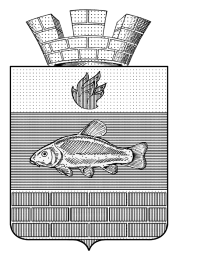 СОВЕТ ДЕПУТАТОВЛИНЁВСКОГО ГОРОДСКОГО ПОСЕЛЕНИЯ
ЖИРНОВСКОГО МУНИЦИПАЛЬНОГО РАЙОНА
ВОЛГОГРАДСКОЙ ОБЛАСТИ_____________________________________________________________________________РЕШЕНИЕот «15» сентября 2017 г  №47/3Об утверждении местных нормативов градостроительного проектированияЛинёвского городского поселения Жирновского муниципального районаВолгоградской областиВ соответствии с Градостроительным кодексом, Приказом Комитета строительства Волгоградской области от 21.03.2016 г. № 115-ОД «Об утверждении порядка формирования и ведения реестра нормативов градостроительного проектирования Волгоградской области, а также требований к составу и форме документов, предоставляемых органами местного самоуправления муниципальных образований для включения в реестр нормативов градостроительного проектирования Волгоградской области», Постановлением администрации Жирновского муниципального района Волгоградской области от 17.10.2016 г. № 546 «О порядке подготовки и утверждения местных нормативов градостроительного проектирования Жирновского муниципального района Волгоградской области, сельских поселений, входящих в его состав, и внесения изменений в них», руководствуясь Уставом Линёвского городского поселения,Совет депутатов Линёвского городского поселения решил:       1.Утвердить местные нормативы градостроительного проектирования Линёвского городского поселения Жирновского муниципального района Волгоградской области. Приложение 1.       2. Настоящее Решение  подлежит размещению на интернет странице Линёвского городского поселения официльного сата Жирновского района и обнародованию в местах обнародования на территории Линёвского городского поселения.           Приложение №1Решением Совета депутатовЛиневского городского поселения                                                                                       от   15.09.2017 г   №  47/3Местные нормативы градостроительного проектирования Линёвского городского поселенияЖирновского муниципального района Волгоградской областиг. Жирновск2017 годСОДЕРЖАНИЕМатериалы по обоснованию расчётных показателей, содержащихся в основной части местных нормативов градостроительного проектирования ЖирновскогоПравила и область применения расчётных показателей, содержащихся в основной части местных нормативов градостроительного проектирования                                                       ВВЕДЕНИЕМестные нормативы градостроительного проектирования Линёвского городского поселения Жирновского муниципального района Волгоградской области (далее также МНГП) разработаны отделом архитектуры и градостроительства администрации Жирновского муниципального района в соответствии с требованиями федерального законодательства (ст. 29.1-29.4 Градостроительного кодекса Российской Федерации), регионального законодательства (Закон Волгоградской области от 24.11.2008 г. № 1786-ОД «Градостроительный кодекс Волгоградской области», Приказом Комитета строительства Волгоградской области от 21.03.2016 г. № 115-ОД «Об утверждении порядка формирования и ведения реестра нормативов градостроительного проектирования Волгоградской области, а также требований к составу и форме документов, предоставляемых органами местного самоуправления муниципальных образований для включения в реестр нормативов градостроительного проектирования Волгоградской области», Региональные нормативы градостроительного проектирования Волгоградской области), нормативно-правовых актов органов местного самоуправления муниципального района (Постановление администрации Жирновского муниципального района Волгоградской области от 17.10.2016 г. № 546 «О порядке подготовки и утверждения местных нормативов градостроительного проектирования Жирновского муниципального района Волгоградской области, сельских поселений, входящих в его состав, и внесения изменений в них»).Цель работы: определение совокупности расчетных показателей минимально допустимого уровня обеспеченности населения Линёвского городского поселения Жирновского муниципального района Волгоградской области объектами местного значения и расчетных показателей максимально допустимого уровня территориальной доступности таких объектов для населения Линёвского городского поселения Жирновского муниципального района Волгоградской области.Целью разработки местных нормативов градостроительного проектирования является обеспечение пространственного развития территории, соответствующего качеству жизни населения, предусмотренного документами планирования социально-экономического развития территории.Местные нормативы Жирновского муниципального района Волгоградской области разработаны в целях:организации управления градостроительной деятельностью на территории Линёвского городского поселения Жирновского муниципального района Волгоградской области, установления требований к объектам территориального планирования, градостроительного зонирования, планировки территории, архитектурно-строительного проектирования;обоснованного определения параметров развития территорий Линёвского городского поселения Жирновского муниципального района Волгоградской области при подготовке документов территориального планирования с последующим уточнением, осуществляемым на этапах градостроительного зонирования и планировки территории;сохранения и улучшения условий жизнедеятельности населения при реализации решений, содержащихся в документах территориального планирования, градостроительного зонирования, планировки территории, архитектурно-строительного проектирования.Задачами применения местных нормативов является создание условий для:1) преобразования пространственной организации Линёвского городского поселения Жирновского муниципального района Волгоградской области, обеспечивающего современные стандарты организации территорий Линёвского городского поселения Жирновского муниципального района Волгоградской области жилого, производственного, рекреационного назначения;2) планирования территорий Линёвского городского поселения Жирновского муниципального района Волгоградской области под размещение объектов, обеспечивающих благоприятные условия жизнедеятельности человека (в том числе объектов социального и коммунально-бытового назначения, инженерной и транспортной инфраструктур, благоустройства территории);обеспечения доступности объектов социального и коммунально-бытового назначения для населения (включая инвалидов);сохранения индивидуальных особенностей населенных пунктов Линёвского городского поселения Жирновского муниципального района Волгоградской области.При разработке МНГП необходимо руководствоваться региональными и федеральными нормативно-правовыми актами Российской Федерации, перечень которых указан в приложении 1 к МНГП.соответствии с положениями Градостроительного кодекса РФ в состав местных нормативов градостроительного проектирования Линёвского городского поселения Жирновского муниципального района Волгоградской области входит основная часть, содержащая расчетные показатели, материалы по обоснованию, правила и область применения расчетных показателей, приведенных в основной части МНГП.Основная часть МНГП содержит совокупность расчетных показателей минимально допустимого уровня обеспеченности объектами местного значения населения муниципального района и расчетных показателей максимально допустимого уровня территориальной доступности таких объектов для населения Линёвского городского поселения Жирновского муниципального района Волгоградской области, относящимся к областям: транспорта, инженерного обеспечения, области образования, здравоохранения, физической культуры и спорта, в области утилизации и переработки бытовых и промышленных отходов, иных областей, связанных с решением вопросов местного значения Линёвского городского поселения Жирновского муниципального района.Нормативы разработаны на основании статистических и демографических данныхс учетом административно-территориального устройства Линёвского городского поселения Жирновского муниципального района Волгоградской области, социально-демографического состава и плотности населения муниципальных образований района, природно-климатических особенностей, стратегий, программ и планов социально-экономического развития региона, муниципального района, предложений органов местного самоуправления. Нормативы направлены на обеспечение градостроительными средствами безопасности и устойчивости развития региона, охрану здоровья населения, рациональное использование природных ресурсов и охрану окружающей среды, сохранение памятников истории и культуры, защиту территорий от неблагоприятных воздействий природного и техногенного характера, а также создание условий для реализации определенных законодательством Российской Федерации и Волгоградской области, Жирновского муниципального района Волгоградской области социальных гарантий граждан, включая маломобильные группы населения, в части обеспечения объектами социального и культурно-бытового обслуживания и транспортной инфраструктуры и благоустройства.ОСНОВНАЯ ЧАСТЬ МЕСТНЫХ НОРМАТИВОВ ГРАДОСТРОИТЕЛЬНОГО ПРОЕКТИРОВАНИЯ ЛИНЁВСКОГО ГОРОДСКОГО ПОСЕЛЕНИЯ ЖИРНОВСКОГО МУНИЦИПАЛЬНОГО РАЙОНА ВОЛГОГРАДСКОЙ ОБЛАСТИРасчетные показатели минимально допустимого уровня обеспеченности объектами местного значения и максимально допустимого уровня территориальной доступности таких объектов для населения Линёвского городского поселения Жирновского муниципального района Волгоградской области установлены исходя из текущей обеспеченности района объектами местного значения, фактической потребности населения в тех или иных услугах и объектах, с учетом динамики социально-экономического развития, приоритетов градостроительного развития региона и муниципального образования, демографической ситуации и уровня жизни населения.Обоснование расчетных показателей, принятых в основной части МНГП приведено в части 2 настоящего документа.1.1. Расчётные показатели минимально допустимого уровня обеспеченности объектами местного значения муниципального района в области транспорта и показатели максимально допустимого уровня территориальной доступности таких объектов для населения Линёвского городского поселения Жирновского муниципального районаПеречень объектов местного значения установлен в соответствии с приложениемприказу Комитета строительства Волгоградской области от 21.03.2016 № 115-ОД «Об утверждении порядка формирования и ведения реестра нормативов градостроительного проектирования Волгоградской области, а также требований к составу и форме документов, предоставляемых органами местного самоуправления муниципальных образований для включения в реестр нормативов градостроительного проектирования Волгоградской области».Расчетные показатели минимально допустимого уровня обеспеченности объектами местного значения в области транспорта и показатели максимально допустимого уровня территориальной доступности таких объектов, разработаны в соответствии с предоставленными исходными данными и представлены в таблицах 1.1.1. – 1.1.2.Таблица 1.1.1. Расчетные параметры улиц и дорог различных категорий **Примечания:(*) С учетом использования одной полосы для стоянок легковых автомобилей;(**) Применительно к улицам и дорогам в границах муниципальных образований Жирновского муниципального района Волгоградской области.Примечания:(*) Указанные машино-места следует размещать в капитальных гаражах (паркингах): наземных, подземных, полуподземных, встроенных и пристроенных, на открытых охраняемых и неохраняемых стоянках за пределами земельных участков многоквартирных домов в границах квартала (микрорайона) в радиусе пешеходной доступности не более 800 м, в районах реконструкции или с неблагоприятной гидрогеологической обстановкой - не более 1500 м. Размещение требуемого количества машино-мест может быть обеспечено в подземных охраняемых автостоянках на придомовой территории многоквартирных жилых домов с соблюдением нормативного уровня благоустройства.1.2. Расчётные показатели минимально допустимого уровня обеспеченности объектами местного значения поселения в области инженерного обеспечения (электро- и газоснабжение поселений) и показатели максимально допустимого уровня территориальной доступности таких объектов для населения Линёвского городского поселения Жирновского муниципального района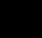 Перечень  объектов  местного  значения  муниципального  района  в  области инженерного   обеспечения   (электро -   и   газоснабжение   поселений)   установлен   в соответствии с приложением к приказу Комитета строительства Волгоградской области от 21.03.2016 г. № 115-ОД «Об утверждении порядка формирования и ведения реестра нормативов градостроительного проектирования Волгоградской области, а также требований к составу и форме документов, предоставляемых органами местного самоуправления муниципальных образований для включения в реестр нормативов градостроительного проектирования Волгоградской области».Расчетные показатели для объектов местного значения в области инженерного обеспечения установлены в соответствии с полномочиями Линёвского городского поселения Жирновского муниципального района Волгоградской области в указанной сфере. Примечания:(*) Для определения в целях градостроительного проектирования минимально допустимого уровня обеспеченности объектами, следует использовать норму минимальной обеспеченности населения (территории) соответствующим ресурсом и характеристики планируемых к размещению объектов.Нормы электропотребления и использования максимума электрической нагрузки следует использовать в целях градостроительного проектирования в качестве укрупнённых показателей электропотребления.Расчёт электрических нагрузок для разных типов застройки следует производить в соответствии с нормами РД 34.20.185-94.Показатель потребления газа для приготовления пищи3. Показатель потребления для отопления жилых помещенийПримечания:(*)   Указанные   нормы   следует   применять   с   учётом   требований   СП62.13330.2011Размеры земельных участков газонаполнительных станций (ГНС) в зависимости от их производительности следует принимать по проекту, но не более, га, для станций производительностью:10 тыс. т/год – 6 га; 20 тыс. т/год – 7 га; 40 тыс. т/год – 8 га. Размеры земельных участков газонаполнительных пунктов (ГНП) и промежуточных складов баллонов (ПСБ) следует принимать не более 0,6 га.1.3. Расчётные показатели минимально допустимого уровня обеспеченности объектами местного значения муниципального района в области физической культуры и спорта и показатели максимально допустимого уровня территориальной доступности таких объектов для населения Линёвского городского поселения Жирновского муниципального районаПеречень объектов местного значения в области физической культуры и спорта установлен в соответствии с приложением к приказу Комитета строительства Волгоградской области от 21.03.2016 г. № 115-ОД «Об утверждении порядка формирования и ведения реестра нормативов градостроительного проектирования Волгоградской области, а также требований к составу и форме документов, предоставляемых органами местного самоуправления муниципальных образований для включения в реестр нормативов градостроительного проектирования Волгоградской области».Расчетные показатели для объектов местного значения в области физической культуры и спорта установлены в соответствии с полномочиями Линёвского городского поселения Жирновского муниципального района Волгоградской области в указанной сфере. Таблица 1.3.1. Расчетные показатели объектов в области физической культуры и массового спорта1.4. Расчётные показатели минимально допустимого уровня обеспеченности объектами местного значения муниципального района в области образования и показатели максимально допустимого уровня территориальной доступности таких объектов для населения Линёвского городского поселения Жирновского муниципального районаПеречень объектов местного значения в области образования установлен в соответствии с приложением к приказу Комитета строительства Волгоградской области от 21.03.2016 г. № 115-ОД «Об утверждении порядка формирования и ведения реестра нормативов градостроительного проектирования Волгоградской области, а также требований к составу и форме документов, предоставляемых органами местного самоуправления муниципальных образований для включения в реестр нормативов градостроительного проектирования Волгоградской области».Расчетные показатели для объектов местного значения в области образования установлены в соответствии с полномочиями Линёвского городского поселения Жирновского муниципального района Волгоградской области в указанной сфере. 1.5.	Расчётные показатели минимально допустимого уровня обеспеченности объектами местного значения муниципального района в области здравоохранения и показатели максимально допустимого уровня территориальной доступности таких объектов для населения Линёвского городского поселения Жирновского муниципального районаПеречень объектов местного значения муниципального района в области здравоохранения установлен в соответствии с приложением к приказу Комитета строительства Волгоградской области от 21.03.2016 г. № 115-ОД «Об утверждении порядка формирования и ведения реестра нормативов градостроительного проектирования Волгоградской области, а также требований к составу и форме документов, предоставляемых органами местного самоуправления муниципальных образований для включения в реестр нормативов градостроительного проектирования Волгоградской области».Расчетные показатели для объектов местного значения в области здравоохранения установлены в соответствии с полномочиями Линёвского городского поселения Жирновского муниципального района Волгоградской области в указанной сфере. 1.6. Расчётные показатели минимально допустимого уровня обеспеченности объектами местного значения муниципального района в области утилизации и переработки бытовых и промышленных отходов и показатели максимально допустимого уровня территориальной доступности таких объектов для населения Линёвского городского поселения Жирновского муниципального районаПеречень объектов местного значения муниципального района установлен в соответствии с приложением к приказу Комитета строительства Волгоградской области от 21.03.2016 г. № 115-ОД «Об утверждении порядка формирования и ведения реестра нормативов градостроительного проектирования Волгоградской области, а также требований к составу и форме документов, предоставляемых органами местного самоуправления муниципальных образований для включения в реестр нормативов градостроительного проектирования Волгоградской области».Расчетные показатели для объектов местного значения в области утилизации и переработки  бытовых  и  промышленных  отходов  установлены  в  соответствии  с полномочиями Линёвского городского поселения Жирновского муниципального района Волгоградской области в указанной сфере. * Размер территории полигона для отходов производства и потребления определяется производительностью, видом и классом опасности отходов, технологией переработки, расчетным сроком эксплуатации на 20 - 25 лет и последующей возможностью использования отходов.** Размер площадок должен быть рассчитан на установку необходимого числа контейнеров, но не более 5. К площадкам для мусоросборников должны быть обеспечены подходы и подъезды, обеспечивающие маневрирование мусоровывозящих машин.1.7. Расчётные показатели минимально допустимого уровня обеспеченности объектами местного значения муниципального района в областях, связанных с решением вопросов местного значения Жирновского муниципального районаПеречень объектов и расчетные показатели для объектов местного значения в иных областях установлены в соответствии с решением вопросов местного значения Жирновского муниципального района Волгоградской области в различных сферах по соответствующим структурным подразделениям и регламентируются отдельными нормативно-правовыми актами. Расчетные показатели минимально допустимого уровня обеспеченности объектами местного значения в иных областях, и показатели максимально допустимого уровня территориальной доступности таких объектов, представлены в п.1.7.1. – 1.7.5. местных нормативов градостроительного проектирования Линёвского городского поселения Жирновского муниципального района Волгоградской области.1.7.1 Расчётные показатели в области культуры и искусстваРасчетные показатели для объектов местного значения в области культуры и искусства установлены в соответствии с полномочиями Линёвского городского поселения Жирновского муниципального района Волгоградской области в указанной сфере. Расчетные показатели минимально допустимого уровня обеспеченности объектами местного значения в области транспорта и показатели максимально допустимого уровня территориальной доступности таких объектов, разработаны в соответствии с предоставленными исходными данными и представлены в таблице 1.7.1.1.7.2. Расчётные показатели в области обеспечения деятельности органов местного самоуправления муниципального районаРасчетные показатели для объектов местного значения в области обеспечения деятельности органов местного самоуправления установлены в соответствии с полномочиями Линёвского городского поселения Жирновского муниципального района Волгоградской области в указанной сфере. 1.7.4 Расчётные показатели в области ритуального обслуживания населенияРасчетные показатели для объектов местного значения в области ритуального обслуживания населения установлены в соответствии с полномочиями Линёвского городского поселения Жирновского муниципального района Волгоградской области в указанной сфере. МАТЕРИАЛЫ ПО ОБОСНОВАНИЮ РАСЧЕТНЫХ ПОКАЗАТЕЛЕЙ, СОДЕРЖАЩИХСЯ В ОСНОВНОЙ ЧАСТИРасчетные показатели минимально допустимого уровня обеспеченности объектами местного значения и показатели максимально допустимого уровня территориальной доступности таких объектов для населения Линёвского городского поселения Жирновского муниципального района Волгоградской области установлены в соответствии с действующими федеральными и региональными нормативно-правовыми актами в области регулирования вопросов градостроительной деятельности и полномочий Линёвского городского поселения Жирновского муниципального района Волгоградской области, на основании параметров и условий социально-экономического развития муниципального района, региона, социальных, демографических, природно-экологических и иных условий развития территории, условий осуществления градостроительной деятельности на территории Линёвского городского поселенияТаблица 2.1.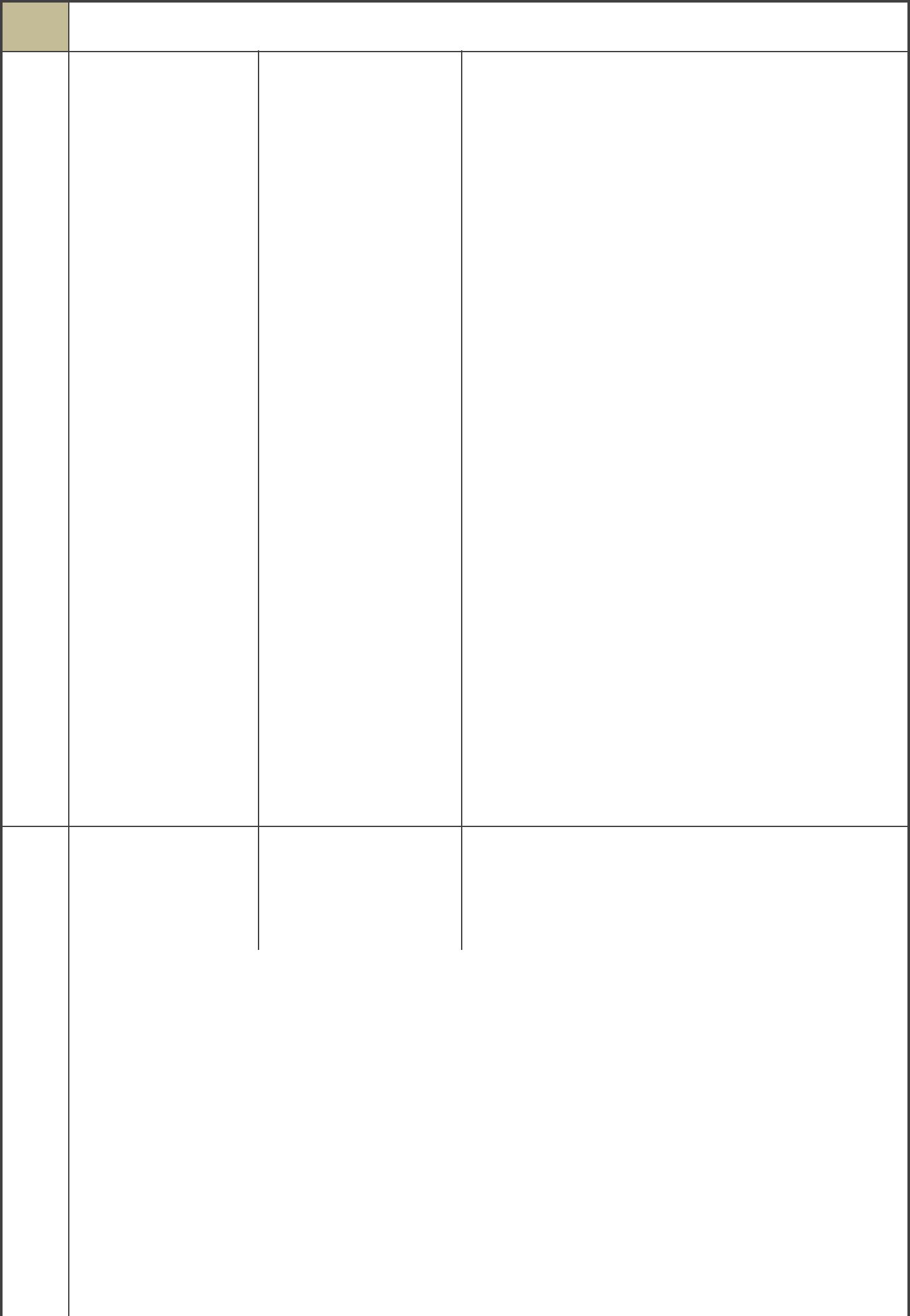 Показатель:(15 / 6672) х 1 000 = 2 сотрудника на1 000 жителей.Согласно сведениям администрации, подпомещения администрации поселенияотведены  помещения общей площадью 200,2 кв.м.Текущая обеспеченность персоналапомещениями: 200,2 /15 = 13,4 кв. м. насотрудника.В соответствии с рекомендациями СП42.13330.2011 Градостроительство.Планировка и застройка городских и сельскихпоселений. Актуализированная редакцияСНиП 2.07.01-89*, норма площадипринимается в зависимости от этажностиздания, кв. м. на 1 сотрудника, в областных,краевых, городских, районных органов власти,кв. м. на 1 сотрудника: 54-30 при этажности 3-5 этажей.В соответствии с условиями развитияпоселения, с учетомрекомендаций СП, минимальный показательпринимается на уровне:(14 + 30) х 0,5 = 22 кв.м. на 1 сотрудника.Согласно данным администрацииЛинёвского городского поселенияпринимаем значения для расчетакоэффициента:6686 (численность населения на 1.01.19 г.прогноз) /  6672 (численность населения на1.09.16 г.) = 1ПРАВИЛА И ОБЛАСТЬ ПРИМЕНЕНИЯ РАСЧЕТНЫХ ПОКАЗАТЕЛЕЙ, СОДЕРЖАЩИХСЯ В ОСНОВНОЙ ЧАСТИ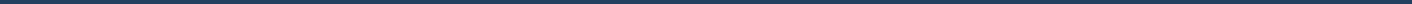                    3.1.Область применения расчетных показателейМестные нормативы градостроительного проектирования Линёвского городского поселения Жирновского муниципального района Волгоградской области являются обязательными для применения всеми участниками градостроительной деятельности и учитываются при разработке документов территориального планирования Линёвского городского поселения Жирновского муниципального района Волгоградской области, документов градостроительного зонирования – правил землепользования Линёвского городского поселения, документации по планировке территорий в части размещения объектов местного значения поселения, подготовке проектной документации применительно к строящимся, реконструируемым объектам капитального строительства местного значения в поселении.При разработке и утверждении местных нормативов градостроительного проектирования Линёвского городского поселения Жирновского муниципального района органом местного самоуправления поселения не допускается устанавливать минимальные расчётные показатели обеспечения благоприятных условий жизнедеятельности человека ниже, чем расчётные показатели обеспечения жизнедеятельности человека, содержащиеся в региональных нормативах.соответствии с Приказом Минрегиона Российской Федерации от 26.05.2011 № 244 «Об утверждении Методических рекомендаций по разработке проектов генеральных планов поселений и городских округов», местные нормативы градостроительного проектирования представляют собой совокупность стандартов по разработке документов территориального планирования, градостроительного зонирования и документации по планировке территории в части размещения объектов регионального значения, включая стандарты обеспечения безопасности и благоприятных условий жизнедеятельности человека (в том числе объектами социального и коммунально-бытового назначения, доступности таких объектов для населения), предусматривающих качественные и количественные требования к размещению объектов капитального строительства, территориальных и функциональных зон в целях недопущения причинения вреда жизни и здоровью физических лиц, имуществу физических и юридических лиц, государственномумуниципальному имуществу, окружающей среде, элементов планировочной структуры, публичных сервитутов, обеспечивающих устойчивое развитие территорий.Нормативы   установлены   с   учётом   природно-климатических,   социально-демографических, национальных, территориальных особенностей поселения и содержат минимальные расчётные показатели обеспечения благоприятных условий жизнедеятельности человека, в том числе показатели обеспечения объектами социального и коммунально-бытового назначения, доступности объектов социального назначения для населения.3.2.Состав участников градостроительных отношенийВ состав участников градостроительной деятельности Линёвского городского поселения Жирновского муниципального района входят:Органы местного самоуправления, осуществляющие процесс согласования, утверждения документов, выдачи разрешений на строительство и пр., в том числе:- Администрация Жирновского муниципального района в лице Отдела архитектуры и градостроительства;-  Администрация Линёвского городского поселения.3.3   Документы градостроительного проектированиядокументам градостроительного проектирования, в которых должны быть соблюдены требования настоящих нормативов градостроительного проектирования Жирновского муниципального района, относятся:Документы территориального планирования муниципального района:Схема территориального планирования и проекты внесения изменений в схему территориального планирования Жирновского муниципального района Волгоградской области.Документы территориального планирования муниципальных образований Жирновского муниципального района:- Генеральный план Линёвского городского поселения  Жирновского муниципального района.Документы градостроительного зонирования муниципальных образований Жирновского муниципального района:- Правила землепользования и застройки Линёвского городского     поселения Жирновского муниципального района.Документы планировки территории:Проекты планировки территорий для размещения объектов местного значения;Проекты межевания территории;Проекты планировки, совмещенные с проектами межевания территории;Градостроительные планы земельных участков;Схемы планировочной организации земельных участков.Местные нормативы градостроительного проектирования для отдельных поселений Жирновского муниципального района.Раздел проектной документации на строительство «Схема планировочной организации земельного участка», согласно постановления Правительства РФ № 87                     от 16.02.2008 «О составе разделов проектной документации и требованиях к их содержанию», а также проекты комплексной застройки, комплексного освоения территорий в границах муниципальных образований Жирновского района.ПРИЛОЖЕНИЯПриложение 1.Перечень законодательных и нормативно-правовых актов, использованных при разработке нормативов градостроительного проектированияФедеральные нормативно-правовые акты:Конституция Российской Федерации.Градостроительный кодекс Российской Федерации. Закон Российской Федерации от 29 декабря 2004 г. № 190-ФЗ.Земельный кодекс Российской Федерации. Закон Российской Федерации               от 25 октября 2001 г. № 136-ФЗ.Федеральный закон Российской Федерации от 25 июня 2008 г. № 73-ФЗ «Об объектах культурного наследия (памятниках истории и культуры) народов Российской Федерации».Федеральный закон Российской Федерации от 21 декабря 1994 г. № 68-ФЗ «О защите населения и территорий от чрезвычайных ситуаций природного и техногенного характера».Федеральный закон Российской Федерации от 24 ноября 1995 г. № 181-ФЗ «О социальной защите инвалидов в Российской Федерации».Федеральный закон Российской Федерации от 10 января 2002 г. № 7-ФЗ «Об охране окружающей среды».Федеральный закон от Российской Федерации 6 октября 2003 г. № 131-ФЗ «Об общих принципах организации местного самоуправления в Российской Федерации».Федеральный закон Российской Федерации от 22 июля 2008 года № 123-ФЗ «Технический регламент о требованиях пожарной безопасности».Постановление Правительства Российской Федерации от 2 сентября 2009г. №717 «О нормах отвода земель для размещения автомобильных дорог и (или) объектов дорожного сервиса»Приказ Министерства Здравоохранения России от 23.06.2015 N 361н "О внесении изменений в приказ Министерства здравоохранения и социального развития Российской Федерации от 15 мая 2012 г. N 543н «Об утверждении Положения об организации оказания первичной медико-санитарной помощи взрослому населению»Приказ Министерства чрезвычайных ситуаций Российской Федерации от 25 октября 2004г. №484 «Об утверждении типового паспорта безопасности территорий субъектов Российской Федерации и муниципальных образований»Нормативно-правовые акты Волгоградской области13. Закон Волгоградской области от 24.11.2008 г. № 1786-ОД «Градостроительный кодекс Волгоградской области»Закон Волгоградской области №140-ОД от 6 ноября 2014 г. «О социальном обслуживании населения Волгоградской области»Региональные нормативы градостроительного проектирования Волгоградской области, утвержденные приказом Комитета строительства Волгоградской области от 21.03.2016 г. № 114-ОД «Об утверждении региональных нормативов градостроительного проектирования Волгоградской области»Приказ Комитета строительства Волгоградской области от 21.03.2016 г. № 115-ОД «Об утверждении порядка формирования и ведения реестра нормативов градостроительного проектирования Волгоградской области, а также требований к составу и форме документов, предоставляемых органами местного самоуправления муниципальных образований для включения в реестр нормативов градостроительного проектирования Волгоградской области»Нормативно-правовые акты Жирновского муниципального района Волгоградской областиПостановление администрации Жирновского муниципального района от 17 октября 2016 г. № 546 «О порядке подготовки и утверждения местных нормативов градостроительного проектирования Жирновского муниципального района Волгоградской области, сельских поселений, входящих в его состав, и внесения изменений в них».18. «Прогноз социально-экономического развития Жирновского муниципального района Волгоградской области на 2017 год и плановый период 2018 - 2019 годов»19. Муниципальная программа «Устойчивое развитие сельских территорий в Жирновском муниципальном районе Волгоградской области на 2014-2017 годы и на период до 2020 года»20. Муниципальная программа «Формирование доступной среды жизнедеятельности для инвалидов и маломобильных групп населения в Жирновском муниципальном районе на 2016-2018 годы»21. Муниципальная программа «Развитие эффективного устойчивого агропромышленного производства, повышение уровня доходов сельского населения и создание природных ресурсов для аграрного производства на 2016-2018 годы»22. Муниципальная программа  «Основные направления развития культуры Жирновского муниципального района на 2016-2018 годы»23. Муниципальная программа «Развитие системы образования в Жирновском муниципальном районе на 2016-2018 годы»24. Муниципальная программа «Управление муниципальной собственностью Жирновского муниципального района Волгоградской области  на 2016-2018 годы»25. Муниципальная программа « Развитие массовой физической культуры и спорта на территории Жирновского муниципального района на 2016-2018 годы»26. Муниципальная программа «Обеспечение комфортного проживания, повышение качества жилищно- коммунальных услуг, а также энергосбережение и повышение энергетической эффективности коммунальной инфраструктуры на территории Жирновского муниципального района Волгоградской области на 2016-2018 годы»27. Муниципальная программа «Развитие территориального общественного самоуправления на территории муниципального образования – Жирновский муниципальный район на 2016-2018 годы»28. Муниципальная программа «Реализация молодежной политики на территории Жирновского муниципального района  на 2016-2018 годы»29. Муниципальная программа «развитие муниципальной службы в Жирновском муниципальном районе Волгоградской области на 2016-2018 годы»30. Муниципальная программа «Улучшение жилищных условий молодых семей Жирновского муниципального района на 2016-2018 годы»31. Муниципальная программа «Безопасный город на 2016-2018 годы»32. Муниципальная программа «Организация и благоустройство площадки временного накопления ТКО на территории Жирновского района» на 2016-2020 годы»Строительные нормы и правила, своды правил по проектированию и строительству              1. СП 42.13330.2011 «Градостроительство. Планировка и застройка городских и сельских поселений» (утв. Приказом Министерства регионального развития Российской Федерации от 28 декабря 2010 г. № 820).СП 118.13330.2012 «Общественные здания и сооружения» (утв. Приказом Министерства регионального развития Российской Федерации от 29 декабря 2011 г. №635/10)СП 44.13330.2011 «Административные и бытовые здания. Актуализированная редакция СНиП 2.09.04-87» (утв. Приказом Министерства регионального развития Российской Федерации от 27 декабря 2010 г. N 782).Председатель Совета депутатов Линёвского городского поселения_________________ В.А. РассказовГлава  Линёвского  городского поселения___________________ Г.В. ЛоскутовВведение41. Основная часть местных нормативов градостроительного проектирования1. Основная часть местных нормативов градостроительного проектирования1. Основная часть местных нормативов градостроительного проектирования1. Основная часть местных нормативов градостроительного проектирования1. Основная часть местных нормативов градостроительного проектирования        Жирновского муниципального района Волгоградской области                          Жирновского муниципального района Волгоградской области                          Жирновского муниципального района Волгоградской области                          Жирновского муниципального района Волгоградской области                          Жирновского муниципального района Волгоградской области                          Жирновского муниципального района Волгоградской области                          Жирновского муниципального района Волгоградской области                          Жирновского муниципального района Волгоградской области                  1.1. Расчётные показатели минимально допустимого уровня обеспеченности1.1. Расчётные показатели минимально допустимого уровня обеспеченности1.1. Расчётные показатели минимально допустимого уровня обеспеченности1.1. Расчётные показатели минимально допустимого уровня обеспеченности1.1. Расчётные показатели минимально допустимого уровня обеспеченностиобъектами  местного  значения  муниципального  района  в  области  транспорта  иобъектами  местного  значения  муниципального  района  в  области  транспорта  иобъектами  местного  значения  муниципального  района  в  области  транспорта  иобъектами  местного  значения  муниципального  района  в  области  транспорта  иобъектами  местного  значения  муниципального  района  в  области  транспорта  ипоказатели максимально допустимого уровня территориальной доступности такихпоказатели максимально допустимого уровня территориальной доступности такихпоказатели максимально допустимого уровня территориальной доступности такихпоказатели максимально допустимого уровня территориальной доступности такихпоказатели максимально допустимого уровня территориальной доступности такихобъектов для населения Линёвского городского поселения Жирновского муниципального районаобъектов для населения Линёвского городского поселения Жирновского муниципального районаобъектов для населения Линёвского городского поселения Жирновского муниципального районаобъектов для населения Линёвского городского поселения Жирновского муниципального района71.2. Расчётные показатели минимально допустимого уровня обеспеченности1.2. Расчётные показатели минимально допустимого уровня обеспеченности1.2. Расчётные показатели минимально допустимого уровня обеспеченности1.2. Расчётные показатели минимально допустимого уровня обеспеченности1.2. Расчётные показатели минимально допустимого уровня обеспеченностиобъектами  местного  значения  муниципального  района  в  области  инженерногообъектами  местного  значения  муниципального  района  в  области  инженерногообъектами  местного  значения  муниципального  района  в  области  инженерногообъектами  местного  значения  муниципального  района  в  области  инженерногообъектами  местного  значения  муниципального  района  в  области  инженерногообеспечения  (электро-  и  газоснабжение  поселений)  и  показатели  максимальнообеспечения  (электро-  и  газоснабжение  поселений)  и  показатели  максимальнообеспечения  (электро-  и  газоснабжение  поселений)  и  показатели  максимальнообеспечения  (электро-  и  газоснабжение  поселений)  и  показатели  максимальнообеспечения  (электро-  и  газоснабжение  поселений)  и  показатели  максимальнодопустимого уровня территориальной доступности таких объектов для населениядопустимого уровня территориальной доступности таких объектов для населениядопустимого уровня территориальной доступности таких объектов для населениядопустимого уровня территориальной доступности таких объектов для населениядопустимого уровня территориальной доступности таких объектов для населенияЛинёвского городского поселения Жирновского муниципального районаЛинёвского городского поселения Жирновского муниципального района 151.3. Расчётные показатели минимально допустимого уровня обеспеченности1.3. Расчётные показатели минимально допустимого уровня обеспеченности1.3. Расчётные показатели минимально допустимого уровня обеспеченности1.3. Расчётные показатели минимально допустимого уровня обеспеченности1.3. Расчётные показатели минимально допустимого уровня обеспеченностиобъектами  местного  значения  муниципального  района  в  области  физическойобъектами  местного  значения  муниципального  района  в  области  физическойобъектами  местного  значения  муниципального  района  в  области  физическойобъектами  местного  значения  муниципального  района  в  области  физическойобъектами  местного  значения  муниципального  района  в  области  физическойкультуры и спорта и показатели максимально допустимого уровня территориальнойкультуры и спорта и показатели максимально допустимого уровня территориальнойкультуры и спорта и показатели максимально допустимого уровня территориальнойкультуры и спорта и показатели максимально допустимого уровня территориальнойкультуры и спорта и показатели максимально допустимого уровня территориальнойдоступности  таких  объектов  для  населения  Линёвского городского поселения Жирновского  муниципального районадоступности  таких  объектов  для  населения  Линёвского городского поселения Жирновского  муниципального районадоступности  таких  объектов  для  населения  Линёвского городского поселения Жирновского  муниципального районадоступности  таких  объектов  для  населения  Линёвского городского поселения Жирновского  муниципального районадоступности  таких  объектов  для  населения  Линёвского городского поселения Жирновского  муниципального района181.4. Расчётные показатели минимально допустимого уровня обеспеченности1.4. Расчётные показатели минимально допустимого уровня обеспеченности1.4. Расчётные показатели минимально допустимого уровня обеспеченности1.4. Расчётные показатели минимально допустимого уровня обеспеченности1.4. Расчётные показатели минимально допустимого уровня обеспеченностиобъектами  местного  значения  муниципального  района  в  области  образования  иобъектами  местного  значения  муниципального  района  в  области  образования  иобъектами  местного  значения  муниципального  района  в  области  образования  иобъектами  местного  значения  муниципального  района  в  области  образования  иобъектами  местного  значения  муниципального  района  в  области  образования  ипоказатели максимально допустимого уровня территориальной доступности такихпоказатели максимально допустимого уровня территориальной доступности такихпоказатели максимально допустимого уровня территориальной доступности такихпоказатели максимально допустимого уровня территориальной доступности такихпоказатели максимально допустимого уровня территориальной доступности такихобъектов для населения Линёвского городского поселения Жирновского муниципального районаобъектов для населения Линёвского городского поселения Жирновского муниципального районаобъектов для населения Линёвского городского поселения Жирновского муниципального районаобъектов для населения Линёвского городского поселения Жирновского муниципального района191.5. Расчётные показатели минимально допустимого уровня обеспеченности1.5. Расчётные показатели минимально допустимого уровня обеспеченности1.5. Расчётные показатели минимально допустимого уровня обеспеченности1.5. Расчётные показатели минимально допустимого уровня обеспеченности1.5. Расчётные показатели минимально допустимого уровня обеспеченностиобъектами местного значения муниципального района в области здравоохранения иобъектами местного значения муниципального района в области здравоохранения иобъектами местного значения муниципального района в области здравоохранения иобъектами местного значения муниципального района в области здравоохранения иобъектами местного значения муниципального района в области здравоохранения ипоказатели максимально допустимого уровня территориальной доступности такихпоказатели максимально допустимого уровня территориальной доступности такихпоказатели максимально допустимого уровня территориальной доступности такихпоказатели максимально допустимого уровня территориальной доступности такихпоказатели максимально допустимого уровня территориальной доступности такихобъектов для населения Линёвского городского поселения Жирновского муниципального районаобъектов для населения Линёвского городского поселения Жирновского муниципального районаобъектов для населения Линёвского городского поселения Жирновского муниципального районаобъектов для населения Линёвского городского поселения Жирновского муниципального района201.6. Расчётные показатели минимально допустимого уровня обеспеченности1.6. Расчётные показатели минимально допустимого уровня обеспеченности1.6. Расчётные показатели минимально допустимого уровня обеспеченности1.6. Расчётные показатели минимально допустимого уровня обеспеченности1.6. Расчётные показатели минимально допустимого уровня обеспеченностиобъектами  местного  значения  муниципального  района  в  области  утилизации  иобъектами  местного  значения  муниципального  района  в  области  утилизации  иобъектами  местного  значения  муниципального  района  в  области  утилизации  иобъектами  местного  значения  муниципального  района  в  области  утилизации  иобъектами  местного  значения  муниципального  района  в  области  утилизации  ипереработки  бытовых  и  промышленных  отходов  и  показатели  максимальнопереработки  бытовых  и  промышленных  отходов  и  показатели  максимальнопереработки  бытовых  и  промышленных  отходов  и  показатели  максимальнопереработки  бытовых  и  промышленных  отходов  и  показатели  максимальнопереработки  бытовых  и  промышленных  отходов  и  показатели  максимальнодопустимого уровня территориальной доступности таких объектов для населениядопустимого уровня территориальной доступности таких объектов для населениядопустимого уровня территориальной доступности таких объектов для населениядопустимого уровня территориальной доступности таких объектов для населениядопустимого уровня территориальной доступности таких объектов для населенияЛинёвского городского поселения Жирновского муниципального районаЛинёвского городского поселения Жирновского муниципального района201.7.  Расчётныепоказателиминимальнодопустимогоуровняобеспеченности  иными  объектами  в  областях,  связанных  с  решением  вопросовобеспеченности  иными  объектами  в  областях,  связанных  с  решением  вопросовобеспеченности  иными  объектами  в  областях,  связанных  с  решением  вопросовобеспеченности  иными  объектами  в  областях,  связанных  с  решением  вопросовобеспеченности  иными  объектами  в  областях,  связанных  с  решением  вопросовместного значения Линёвского городского поселения Жирновского муниципального районаместного значения Линёвского городского поселения Жирновского муниципального районаместного значения Линёвского городского поселения Жирновского муниципального районаместного значения Линёвского городского поселения Жирновского муниципального района211.7.1. Расчетные показатели в области культуры и искусства1.7.1. Расчетные показатели в области культуры и искусства1.7.1. Расчетные показатели в области культуры и искусства1.7.1. Расчетные показатели в области культуры и искусства221.7.2. Расчетные  показатели  в  области  обеспечения  деятельности  органов1.7.2. Расчетные  показатели  в  области  обеспечения  деятельности  органов1.7.2. Расчетные  показатели  в  области  обеспечения  деятельности  органов1.7.2. Расчетные  показатели  в  области  обеспечения  деятельности  органов1.7.2. Расчетные  показатели  в  области  обеспечения  деятельности  органовместного самоуправления муниципального районаместного самоуправления муниципального районаместного самоуправления муниципального района231.7.4. Расчетные показатели в области ритуального обслуживания населения1.7.4. Расчетные показатели в области ритуального обслуживания населения1.7.4. Расчетные показатели в области ритуального обслуживания населения1.7.4. Расчетные показатели в области ритуального обслуживания населения1.7.4. Расчетные показатели в области ритуального обслуживания населения23муниципального района Волгоградской области25Жирновского муниципального района Волгоградской областиЖирновского муниципального района Волгоградской области35    3.1.Область применения расчетных показателей35    3.2.Состав участников градостроительных отношений35    3.3.Документы градостроительного проектирования36      Приложения:      Приложение 1. Перечень законодательных и нормативно-правовых актов,      использованных при разработке нормативов градостроительного проектирования37РасчетнаШиринаЧислоНаименьшНаибольшШиринаяШиринаЧислоНаименьшийпешеходноКатегория дорогяполосыполосий радиусийпешеходноКатегория дорогскоростьполосыполосий радиуспродольнй частии улицскоростьдвиженидвиженикривых впродольнй частии улицдвиженидвиженидвиженикривых вый уклон,тротуара,движения, мя, шт.плане, мый уклон,тротуара,я км/чя, мя, шт.плане, м‰мя км/ч‰мМагистральныедороги:Скоростного1203,754-860030-движениядвижениядвижениядвижениядвижениядвижениядвижениядвижениядвиженияРегулируемогоРегулируемогоРегулируемогоРегулируемогоРегулируемогоРегулируемогоРегулируемогоРегулируемогоРегулируемогоРегулируемого803,52-640050-движениядвижениядвижениядвижениядвижениядвижениядвижениядвижениядвиженияМагистральныеМагистральныеМагистральныеМагистральныеМагистральныеМагистральныеМагистральныеМагистральныеМагистральныеМагистральныеМагистральныеМагистральныеулицы:улицы:улицы:улицы:улицы:улицы:улицы:ОбщегородскогоОбщегородскогоОбщегородскогоОбщегородскогоОбщегородскогоОбщегородскогоОбщегородскогоОбщегородскогоОбщегородскогоОбщегородскогозначения:значения:значения:значения:НепрерывногоНепрерывногоНепрерывногоНепрерывногоНепрерывногоНепрерывногоНепрерывногоНепрерывногоНепрерывногоНепрерывного1003,754-8500404,5движениядвижениядвижениядвижениядвижениядвижениядвижениядвижениядвиженияРегулируемогоРегулируемогоРегулируемогоРегулируемогоРегулируемогоРегулируемогоРегулируемогоРегулируемогоРегулируемогоРегулируемого803,54-8400503,0движениядвижениядвижениядвижениядвижениядвижениядвижениядвижениядвиженияРайонногоРайонногоРайонногоРайонногоРайонногоРайонногозначения:значения:значения:значения:Транспортно-Транспортно-Транспортно-Транспортно-Транспортно-Транспортно-Транспортно-Транспортно-Транспортно-Транспортно-703,52-4250602,25пешеходныепешеходныепешеходныепешеходныепешеходныепешеходныепешеходныепешеходныепешеходныепешеходныеПешеходно-Пешеходно-Пешеходно-Пешеходно-Пешеходно-Пешеходно-Пешеходно-Пешеходно-Пешеходно-Пешеходно-504,02125403,0транспортныетранспортныетранспортныетранспортныетранспортныетранспортныетранспортныетранспортныетранспортныетранспортныеУлицы и дорогиУлицы и дорогиУлицы и дорогиУлицы и дорогиУлицы и дорогиУлицы и дорогиУлицы и дорогиУлицы и дорогиУлицы и дорогиУлицы и дорогиУлицы и дорогиместногоместногоместногоместногоместногозначения:значения:значения:значения:Улицы в жилойУлицы в жилойУлицы в жилойУлицы в жилойУлицы в жилойУлицы в жилойУлицы в жилойУлицы в жилойУлицы в жилойУлицы в жилой403,02-3*90701,5застройкезастройкезастройкезастройкезастройкезастройкезастройкезастройкезастройке303,0250801,5Улицы и дорогиУлицы и дорогиУлицы и дорогиУлицы и дорогиУлицы и дорогиУлицы и дорогиУлицы и дорогиУлицы и дорогиУлицы и дорогиУлицы и дорогиУлицы и дороги503,52-490601,5научно-научно-научно-научно-научно-научно-научно-производственныпроизводственныпроизводственныпроизводственныпроизводственныпроизводственныпроизводственныпроизводственныпроизводственныпроизводственныпроизводственныпроизводственных, промышленныхх, промышленныхх, промышленныхх, промышленныхх, промышленныхх, промышленныхх, промышленныхх, промышленныхх, промышленныхх, промышленныхх, промышленныхх, промышленныхх, промышленныхх, промышленныхх, промышленныхх, промышленныхх, промышленныхх, промышленныхх, промышленныхх, промышленныхх, промышленныхх, промышленныхх, промышленныхх, промышленных403,52-490601,5и коммунально-и коммунально-и коммунально-и коммунально-и коммунально-и коммунально-и коммунально-и коммунально-и коммунально-и коммунально-складскихскладскихскладскихскладскихскладскихскладскихскладскихскладскихскладскихрайоноврайоноврайоноврайоноврайоноврайоноврайоновПарковые дорогиПарковые дорогиПарковые дорогиПарковые дорогиПарковые дорогиПарковые дорогиПарковые дорогиПарковые дорогиПарковые дорогиПарковые дорогиПарковые дорогиПарковые дороги403,027580-Проезды:Проезды:основныеосновныеосновныеосновныеосновныеосновныеосновныеосновные402,75250701,0второстепенныевторостепенныевторостепенныевторостепенныевторостепенныевторостепенныевторостепенныевторостепенныевторостепенныевторостепенные303,5125800,75ПешеходныеПешеходныеПешеходныеПешеходныеПешеходныеПешеходныеПешеходныеПешеходныеПешеходныеПешеходныеулицы:улицы:улицы:улицы:улицы:улицы:улицы:основныеосновныеосновныеосновныеосновныеосновныеосновныеосновные-1,0по-40порасчетупроектувторостепенныевторостепенныевторостепенныевторостепенныевторостепенныевторостепенныевторостепенныевторостепенныевторостепенныевторостепенные-0,75то же-60то жеВелосипедныеВелосипедныеВелосипедныеВелосипедныеВелосипедныеВелосипедныеВелосипедныеВелосипедныеВелосипедныеВелосипедныедорожки:дорожки:дорожки:дорожки:дорожки:дорожки:дорожки:обособленныеобособленныеобособленныеобособленныеобособленныеобособленныеобособленныеобособленныеобособленныеобособленные201,51-23040-изолированныеизолированныеизолированныеизолированныеизолированныеизолированныеизолированныеизолированныеизолированныеизолированные301,52-45030-Таблица 1.1.2. Расчетные показатели (предельные значения)обеспеченности объектов местами хранения личного автотранспортаТаблица 1.1.2. Расчетные показатели (предельные значения)обеспеченности объектов местами хранения личного автотранспортаТаблица 1.1.2. Расчетные показатели (предельные значения)обеспеченности объектов местами хранения личного автотранспортаТаблица 1.1.2. Расчетные показатели (предельные значения)обеспеченности объектов местами хранения личного автотранспортаТаблица 1.1.2. Расчетные показатели (предельные значения)обеспеченности объектов местами хранения личного автотранспортаТаблица 1.1.2. Расчетные показатели (предельные значения)обеспеченности объектов местами хранения личного автотранспортаТаблица 1.1.2. Расчетные показатели (предельные значения)обеспеченности объектов местами хранения личного автотранспортаТаблица 1.1.2. Расчетные показатели (предельные значения)обеспеченности объектов местами хранения личного автотранспортаТаблица 1.1.2. Расчетные показатели (предельные значения)обеспеченности объектов местами хранения личного автотранспортаТаблица 1.1.2. Расчетные показатели (предельные значения)обеспеченности объектов местами хранения личного автотранспортаТаблица 1.1.2. Расчетные показатели (предельные значения)обеспеченности объектов местами хранения личного автотранспортаТаблица 1.1.2. Расчетные показатели (предельные значения)обеспеченности объектов местами хранения личного автотранспортаТаблица 1.1.2. Расчетные показатели (предельные значения)обеспеченности объектов местами хранения личного автотранспортаТаблица 1.1.2. Расчетные показатели (предельные значения)обеспеченности объектов местами хранения личного автотранспортаПоказатель минимальноПоказатель минимальноПоказатель максимальноПоказатель максимальноПоказатель минимальноПоказатель минимальнодопустимого уровнядопустимого уровнядопустимого уровнядопустимого уровнядопустимого уровнядопустимого уровня№допустимого уровнядопустимого уровнятерриториальнойтерриториальной№Наименование объектаобеспеченностиобеспеченноститерриториальнойтерриториальнойНаименование объектаобеспеченностиобеспеченностидоступностидоступностидоступностидоступностиЕдиницаВеличинаЕдиницаВеличинаизмеренияВеличинаизмеренияВеличинаизмеренияизмеренияСтоянки автомобилей для многоквартирных жилых домовСтоянки автомобилей для многоквартирных жилых домовСтоянки автомобилей для многоквартирных жилых домовСтоянки автомобилей для многоквартирных жилых домовСтоянки автомобилей для многоквартирных жилых домовСтоянки автомобилей для многоквартирных жилых домовмашино-мест на451000 жителей45м1.1.- гостевая стоянка1000 жителейм1001.1.- гостевая стоянкамашино-мест на0,08100машино-мест на0,081 квартиру0,081 квартирумашино-мест на210- стоянка для постоянного1000 жителей *210800 -2.2.- стоянка для постоянного1000 жителей *м800 -2.2.хранениям1500хранения1500машино-мест на 10,2квартиру0,2квартируОткрытые приобъектные стоянки у общественных зданий, учреждений, предприятий,Открытые приобъектные стоянки у общественных зданий, учреждений, предприятий,Открытые приобъектные стоянки у общественных зданий, учреждений, предприятий,Открытые приобъектные стоянки у общественных зданий, учреждений, предприятий,Открытые приобъектные стоянки у общественных зданий, учреждений, предприятий,Открытые приобъектные стоянки у общественных зданий, учреждений, предприятий,Открытые приобъектные стоянки у общественных зданий, учреждений, предприятий,торговых центров, вокзалов и т.д.торговых центров, вокзалов и т.д.торговых центров, вокзалов и т.д.торговых центров, вокзалов и т.д.Административно-общественныемашино-мест на5м3.3.учреждения, кредитно-машино-мест на5м2503.3.учреждения, кредитно-100 работающих*250финансовые и100 работающих*финансовые июридические учрежденияНаучные и проектные4.4.организации, высшие имашино-мест на10м2504.4.средние специальные100 работающих10250средние специальные100 работающихучебные заведениямашино-мест на5.5.Промышленные100 работающих в7м2505.5.предприятиядвух смежных7250предприятиядвух смежныхсменахпо заданиюДошкольныемашино-мест на1нам6.6.образовательныемашино-мест на1проектировм1006.6.образовательныеобъектпроектиров100учрежденияобъектание, но неучрежденияание, но неменее 2по заданиюмашино-мест на 1нам7.7.Школымашино-мест на 1проектировм1007.7.Школыобъектпроектиров100объектание, но неание, но неменее 28.8.Больницымашино-мест на3м2508.8.Больницы100 коек3250100 коек9.9.ПоликлиникиМашино-мест на2м2509.9.Поликлиники100 посещений2250100 посещений10.10.Предприятия общегомашино-мест на 307,5м25010.10.бытового обслуживаниям2 площади7,5250Показатель минимальноПоказатель минимальноПоказатель максимальноПоказатель максимальноПоказатель минимальноПоказатель минимальнодопустимого уровнядопустимого уровнядопустимого уровнядопустимого уровнядопустимого уровнядопустимого уровня№допустимого уровнядопустимого уровнятерриториальнойтерриториальной№Наименование объектаобеспеченностиобеспеченноститерриториальнойтерриториальнойНаименование объектаобеспеченностиобеспеченностидоступностидоступностидоступностидоступностиЕдиницаВеличинаЕдиницаВеличинаизмеренияВеличинаизмеренияВеличинаизмеренияизмерениямашино-мест на11.11.Самостоятельные100 мест или5м25011.11.спортивные объектыединовременных5м250посетителейТеатры, цирки,машино-мест наТеатры, цирки,100 мест илим12.12.кинотеатры, концертные100 мест или7м25012.12.кинотеатры, концертныеединовременных7250залы, музеи, выставкиединовременныхзалы, музеи, выставкипосетителейпосетителей13.13.Рынки, рыночныемашино-мест на 5020м25013.13.комплексы, ярмаркиторговых мест20м250Рестораны и кафемашино-мест нам14.14.общегородского значения,100 человек10м15014.14.общегородского значения,100 человек10150клубы (отдельно стоящие)15.15.Гостиницымашино-мест на10м25015.15.Гостиницы100 человек10м250100 человекмашино-мест на100пассажировВокзалы всех видовдальнего им16.16.Вокзалы всех видовместного10м15016.16.транспортаместного10150сообщений,прибывающих в час«пик»Рекреационные территории и объекты отдыхаРекреационные территории и объекты отдыхаРекреационные территории и объекты отдыхаРекреационные территории и объекты отдыхамашино-мест на17.17.Пляжи и парки в зонах1005м40017.17.отдыхаединовременных5400посетителеймашино-мест на18.18.Лесопарки и заповедники1007м40018.18.Лесопарки и заповедникиединовременных7400единовременныхпосетителеймашино-мест на19.19.Базы кратковременного10010м40019.19.отдыхаединовременных10400посетителеймашино-мест на20.20.Береговые базы10010м40020.20.маломерного флотаединовременных10м400посетителейДома отдыха и санатории,машино-мест наДома отдыха и санатории,100 человексанатории-профилактории,100 человек21.21.санатории-профилактории,(отдыхающих и5м40021.21.базы отдыха предприятий(отдыхающих и5м400и туристические базыобслуживающегои туристические базыперсонала)персонала)Показатель минимальноПоказатель минимальноПоказатель максимальноПоказатель максимальноПоказатель минимальноПоказатель минимальнодопустимого уровнядопустимого уровнядопустимого уровнядопустимого уровнядопустимого уровнядопустимого уровня№допустимого уровнядопустимого уровнятерриториальнойтерриториальной№Наименование объектаобеспеченностиобеспеченноститерриториальнойтерриториальнойНаименование объектаобеспеченностиобеспеченностидоступностидоступностидоступностидоступностиЕдиницаВеличинаЕдиницаВеличинаизмеренияВеличинаизмеренияВеличинаизмеренияизмерениямашино-мест наГостиницы (туристические100 человек22.Гостиницы (туристические(отдыхающих и5м25022.и курортные)(отдыхающих и5м250обслуживающегоперсонала)машино-мест напо100 человекпо100 человекрасчетной23.Мотели и кемпинги(отдыхающих ирасчетнойм50023.Мотели и кемпинги(отдыхающих ивместимостм500обслуживающеговместимостобслуживающегоиперсонала)иперсонала)Предприятиямашино-мест наПредприятия100 мест в залахобщественного питания,100 мест в залахобщественного питания,или24.торговли и коммунально-или7м25024.торговли и коммунально-единовременных7м250бытового обслуживания вединовременныхбытового обслуживания впосетителей изонах отдыхапосетителей изонах отдыхаперсоналаперсонала25.Садоводческиемашино-мест на 107м25025.товарищества, дачиучастков7м250Таблица 1.2.1. Расчетные показатели объектов,Таблица 1.2.1. Расчетные показатели объектов,Таблица 1.2.1. Расчетные показатели объектов,Таблица 1.2.1. Расчетные показатели объектов,относящихся к области электроснабженияотносящихся к области электроснабженияотносящихся к области электроснабженияотносящихся к области электроснабженияПоказатель минимальноПоказатель минимальноПоказатель максимальноПоказатель максимальноПоказатель минимальноПоказатель минимальнодопустимого уровнядопустимого уровнядопустимого уровнядопустимого уровнядопустимого уровнядопустимого уровняНаименование объектадопустимого уровнядопустимого уровнятерриториальнойтерриториальной№Наименование объектаобеспеченностиобеспеченноститерриториальнойтерриториальной№(Наименование ресурса) *обеспеченностиобеспеченностидоступностидоступности(Наименование ресурса) *доступностидоступностиЕдиницаВеличинаЕдиницаВеличинаизмеренияВеличинаизмеренияВеличинаизмеренияизмерения1.Электроэнергия,кВт·ч / год1100не нормируетсяне нормируется1.электропотребление **на 1 чел.1100не нормируетсяне нормируетсяэлектропотребление **на 1 чел.Таблица 1.2.2. Расчетные показатели в области газоснабженияТаблица 1.2.2. Расчетные показатели в области газоснабженияТаблица 1.2.2. Расчетные показатели в области газоснабженияТаблица 1.2.2. Расчетные показатели в области газоснабженияПоказатель минимальноПоказатель минимальноПоказатель максимальноПоказатель максимальноНаименованиеПоказатель минимальноПоказатель минимальнодопустимого уровнядопустимого уровняНаименованиедопустимого уровнядопустимого уровнядопустимого уровнядопустимого уровняобъектадопустимого уровнядопустимого уровнятерриториальнойтерриториальной№объектаобеспеченностиобеспеченноститерриториальнойтерриториальной№(Наименованиеобеспеченностиобеспеченностидоступностидоступности(Наименованиедоступностидоступностиресурса) *ЕдиницаВеличинаЕдиницаВеличинаизмеренияВеличинаизмеренияВеличинаизмеренияизмеренияМногоквартирные ижилые дома,куб. м /оборудованныекуб. м /1.1.оборудованныечел. в11,501.1.газовой плитой, причел. в11,50газовой плитой, примесяцгазоснабжениимесяцгазоснабженииприродным газомМногоквартирные ижилые дома,оборудованные1.2.газовой плитой, прикг. / чел. в6,941.2.газоснабжениимесяц6,94газоснабжениимесяцсжиженнымуглеводороднымгазом2. Показатель потребления для подогрева воды2. Показатель потребления для подогрева воды2. Показатель потребления для подогрева водыМногоквартирные ижилые дома,оборудованныегазовымводонагревателемкуб. м /2.1.(при отсутствиичел. в21,50централизованногомесяцгорячеговодоснабжения), пригазоснабженииприродным газомМногоквартирные ижилые дома,оборудованныегазовымне нормируетсяводонагревателемне нормируетсяводонагревателем(при отсутствиикг. / чел. в2.2централизованногокг. / чел. в10,002.2централизованногомесяц10,00горячегомесяцгорячеговодоснабжения), пригазоснабжениисжиженнымуглеводороднымгазомМногоквартирные ижилые дома,оборудованныегазовой плитой и необорудованныегазовымкуб. м /2.3обогревателем (причел. в5,36отсутствиимесяццентрализованногогорячеговодоснабжения), пригазоснабженииприродным газомМногоквартирные ижилые дома,оборудованныегазовой плитой и необорудованныегазовымобогревателем (прикг. / чел. в2.4отсутствиикг. / чел. в3,512.4отсутствиимесяц3,51централизованногомесяццентрализованногогорячеговодоснабжения), пригазоснабжениисжиженнымуглеводороднымгазомМногоквартирные икуб. м /жилые дома прикуб. м /3.1жилые дома причел. в7,803.1газоснабжениичел. в7,80газоснабжениимесяцприродным газоммесяцприродным газомМногоквартирные ижилые дома при3.2газоснабжениикг. / чел. в3,403.2сжиженныммесяц3,40сжиженныммесяцуглеводороднымгазомПоказатель минимальноПоказатель минимальноПоказатель минимальноПоказатель максимальноПоказатель максимальноПоказатель максимальноПоказатель максимальноПоказатель максимальноПоказатель максимальноПоказатель минимальноПоказатель минимальноПоказатель минимальнодопустимого уровнядопустимого уровнядопустимого уровнядопустимого уровнядопустимого уровнядопустимого уровнядопустимого уровнядопустимого уровнядопустимого уровнядопустимого уровнядопустимого уровнядопустимого уровнядопустимого уровнядопустимого уровнядопустимого уровнядопустимого уровнядопустимого уровнядопустимого уровнятерриториальнойтерриториальнойтерриториальнойтерриториальнойтерриториальнойтерриториальной№№Наименование объектаНаименование объектаНаименование объектаобеспеченностиобеспеченностиобеспеченноститерриториальнойтерриториальнойтерриториальнойтерриториальнойтерриториальнойтерриториальной№№Наименование объектаНаименование объектаНаименование объектаобеспеченностиобеспеченностиобеспеченностидоступностидоступностидоступностидоступностидоступностидоступностидоступностидоступностидоступностидоступностидоступностидоступностиЕдиницаЕдиницаВеличинаЕдиницаЕдиницаВеличинаВеличинаВеличинаВеличинаизмеренияизмеренияВеличинаизмеренияизмеренияВеличинаВеличинаВеличинаВеличинаизмеренияизмеренияизмеренияизмерениям² общ.м² общ.Помещения дляПомещения дляПомещения дляплощади наплощади на35,9Помещения дляПомещения дляПомещения для1000 чел.1000 чел.транспортно-транспортно-физкультурно-физкультурно-физкультурно-1000 чел.1000 чел.транспортно-транспортно-1.1.физкультурно-физкультурно-физкультурно-пропускнаяпропускнаяпешеходнаяпешеходная20002000200020001.1.оздоровительных занятийоздоровительных занятийоздоровительных занятийпропускнаяпропускнаяпешеходнаяпешеходная2000200020002000оздоровительных занятийоздоровительных занятийоздоровительных занятийспособность,способность,доступность, мдоступность, м(спортивные залы)(спортивные залы)(спортивные залы)способность,способность,100доступность, мдоступность, м(спортивные залы)(спортивные залы)(спортивные залы)чел./смену начел./смену на100чел./смену начел./смену на1000 чел.1000 чел.Таблица 1.4.1.Таблица 1.4.1.Минимально допустимыйМинимально допустимыйМаксимально допустимыйМаксимально допустимыйМаксимально допустимыйМинимально допустимыйМинимально допустимыйуровень территориальнойуровень территориальнойуровень территориальнойНаименование объектауровень обеспеченностиуровень обеспеченностиуровень территориальнойуровень территориальнойуровень территориальной№Наименование объектауровень обеспеченностиуровень обеспеченностидоступностидоступностидоступности№доступностидоступностидоступностиЕдиницаВеличинаЕдиницаЕдиницаВеличинаизмеренияВеличинаизмеренияизмеренияВеличинаизмеренияизмеренияизмерения1ДошкольныеКол-во местТранспортно-Транспортно-образовательныена 1 000             60пешеходнаяпешеходная500организациижителей             60доступность,доступность,500организациижителейдоступность,доступность,мм2ОбщеобразовательныеКол-во местТранспортно-организациина 1 00090пешеходная1500жителей90доступность,1500жителейдоступность,мТаблица 1.5.1.Минимально допустимыйМинимально допустимыйМаксимально допустимыйМаксимально допустимыйМинимально допустимыйМинимально допустимыйуровень территориальнойуровень территориальнойНаименование объектауровень обеспеченностиуровень обеспеченностиуровень территориальнойуровень территориальной№Наименование объектауровень обеспеченностиуровень обеспеченностидоступностидоступности№доступностидоступностиЕдиницаВеличинаЕдиницаВеличинаизмеренияВеличинаизмеренияВеличинаизмеренияизмеренияжителейПоликлиника,Кол-воТранспортно-1амбулатория, диспансерпосещений в20пешеходная2 5001без стационара, ФАПсутки на 100020доступность,2 500без стационара, ФАПсутки на 1000доступность,жителеймжителейТаблица 1.6.1.Таблица 1.6.1.МаксимальноМаксимальноМинимально допустимыйМинимально допустимыйдопустимый уровеньдопустимый уровень№Наименование объектауровень обеспеченностиуровень обеспеченноститерриториальнойтерриториальной№доступностидоступностидоступностидоступностиЕдиницаВеличинаЕдиницаВеличинаизмеренияВеличинаизмеренияВеличинаизмеренияизмеренияПолигон ТБОга/1 тыс. тНе1твердых0,05*нормируется-1бытовых0,05*-бытовыхотходов в годВывоз бытового мусораОбеспеченностьСанитарно-контейнерными100защитная2площадками, %зона, м252Кол-во25Кол-воконтейнеров на3-4**площадкуПримечания:Таблица 1.7.1.Минимально допустимыйМинимально допустимыйМаксимально допустимыйМаксимально допустимыйНаименованиеМинимально допустимыйМинимально допустимыйуровень территориальнойуровень территориальнойНаименованиеуровень обеспеченностиуровень обеспеченностиуровень территориальнойуровень территориальной№объектауровень обеспеченностиуровень обеспеченностидоступностидоступности№объектадоступностидоступностиЕдиницаВеличинаЕдиницаВеличинаизмеренияВеличинаизмеренияВеличинаизмеренияизмеренияПомещения длякв. м. площадиТранспортно-культурно-массовыхпола на 1 тыс.пешеходная1мероприятий вчел.55доступность,20учреждениях культурыминМногофункциональныеКол-во мест наТранспортно-зрительные залы при1 000 жителейпешеходная2учреждениях культуры59доступность,20сельских поселений, вмин.т.ч. сельский клубБиблиотекиКоличествоединицхранения8498фондов, тысяч8498Транспортно-фондов, тысячТранспортно-3на 1 000пешеходная453жителейдоступность,45жителейдоступность,Кол-во мест вмин.читальных2залах на 1 0002залах на 1 000жителейТаблица 1.7.3.Таблица 1.7.3.Таблица 1.7.3.ПоказательПоказательПоказатель максимальноПоказатель максимальноПоказатель максимальноПоказатель максимальноПоказательПоказательдопустимого уровнядопустимого уровнядопустимого уровнядопустимого уровняминимально допустимогоминимально допустимогодопустимого уровнядопустимого уровнядопустимого уровнядопустимого уровня№Наименованиеминимально допустимогоминимально допустимоготерриториальнойтерриториальнойтерриториальнойтерриториальной№Наименованиеуровня обеспеченностиуровня обеспеченноститерриториальнойтерриториальнойтерриториальнойтерриториальнойппобъектауровня обеспеченностиуровня обеспеченностидоступностидоступностидоступностидоступностиппобъектадоступностидоступностидоступностидоступностиЕдиницаВеличинаЕдиницаЕдиницаВеличинаизмеренияВеличинаизмеренияизмеренияВеличинаизмеренияизмеренияизмерения1.АдминистрацияЛинёвского городского поселенияЧеловек Жирновского(сотрудников)6муниципальногона 10 000ТранспортнаяТранспортнаярайона  ВолгоградскойжителейТранспортнаяТранспортнаярайона  Волгоградскойжителейдоступность,доступность,40областиПлощадьдоступность,доступность,40областиПлощадьмин.мин.помещений,мин.мин.помещений,22кв.м. на22кв.м. насотрудникаТаблица 1.7.4.Минимально допустимыйМинимально допустимыйМаксимально допустимыйМаксимально допустимыйМинимально допустимыйМинимально допустимыйуровень территориальнойуровень территориальнойНаименование объектауровень обеспеченностиуровень обеспеченностиуровень территориальнойуровень территориальной№Наименование объектауровень обеспеченностиуровень обеспеченностидоступностидоступности№доступностидоступностиЕдиницаВеличинаЕдиницаВеличинаизмеренияВеличинаизмеренияВеличинаизмеренияизмеренияОрганизации похоронногоКол-во,Транспортно-1обслуживания населенияобъект на1пешеходная2 50015 0001доступность,2 5005 000доступность,жителеймКладбища традиционногоПлощадь, га.Санитарно-5002захороненияна 1 0000,24защитная500жителейзона, м№№№НаименованиеНаименованиеНаименованиеНаименованиеРасчетныйРасчетныйОбоснование расчетного показателяОбоснование расчетного показателяОбоснование расчетного показателяОбоснование расчетного показателяОбоснование расчетного показателяОбоснование расчетного показателяОбоснование расчетного показателяппппппобъектаобъектаобъектаобъектапоказательпоказательОбоснование расчетного показателяОбоснование расчетного показателяОбоснование расчетного показателяОбоснование расчетного показателяОбоснование расчетного показателяОбоснование расчетного показателяОбоснование расчетного показателяппппппобъектаобъектаобъектаобъектапоказательпоказатель111Объекты местного значения в области транспортаОбъекты местного значения в области транспортаОбъекты местного значения в области транспортаОбъекты местного значения в области транспортаОбъекты местного значения в области транспортаОбъекты местного значения в области транспортаОбъекты местного значения в области транспортаОбъекты местного значения в области транспортаОбъекты местного значения в области транспортаОбъекты местного значения в области транспорта1.11.11.11.1АвтомобильныеАвтомобильныеАвтомобильныеАвтомобильныеРасчетныеРасчетныеРасчетные параметры улиц и дорог различныхРасчетные параметры улиц и дорог различныхРасчетные параметры улиц и дорог различныхРасчетные параметры улиц и дорог различныхРасчетные параметры улиц и дорог различныхРасчетные параметры улиц и дорог различныхРасчетные параметры улиц и дорог различныхдороги местногодороги местногодороги местногодороги местногопараметры улиц ипараметры улиц икатегорий как объектов местного значениякатегорий как объектов местного значениякатегорий как объектов местного значениякатегорий как объектов местного значениякатегорий как объектов местного значениякатегорий как объектов местного значениякатегорий как объектов местного значениязначениязначениязначениязначениядорог различныхдорог различныхустановлены в соответствии с постановлениемустановлены в соответствии с постановлениемустановлены в соответствии с постановлениемустановлены в соответствии с постановлениемустановлены в соответствии с постановлениемустановлены в соответствии с постановлениемустановлены в соответствии с постановлениемкатегорийкатегорийПравительства РФ от 29.10.2009 № 860 "ОПравительства РФ от 29.10.2009 № 860 "ОПравительства РФ от 29.10.2009 № 860 "ОПравительства РФ от 29.10.2009 № 860 "ОПравительства РФ от 29.10.2009 № 860 "ОПравительства РФ от 29.10.2009 № 860 "ОПравительства РФ от 29.10.2009 № 860 "Отребованиях к обеспеченности автомобильныхтребованиях к обеспеченности автомобильныхтребованиях к обеспеченности автомобильныхтребованиях к обеспеченности автомобильныхтребованиях к обеспеченности автомобильныхтребованиях к обеспеченности автомобильныхтребованиях к обеспеченности автомобильныхдорог общего пользования объектамидорог общего пользования объектамидорог общего пользования объектамидорог общего пользования объектамидорог общего пользования объектамидорог общего пользования объектамидорог общего пользования объектамидорожного сервиса, размещаемыми в границахдорожного сервиса, размещаемыми в границахдорожного сервиса, размещаемыми в границахдорожного сервиса, размещаемыми в границахдорожного сервиса, размещаемыми в границахдорожного сервиса, размещаемыми в границахдорожного сервиса, размещаемыми в границахполос отвода", постановлением Правительстваполос отвода", постановлением Правительстваполос отвода", постановлением Правительстваполос отвода", постановлением Правительстваполос отвода", постановлением Правительстваполос отвода", постановлением Правительстваполос отвода", постановлением ПравительстваРФ от 28.09.2009 № 767 "О классификацииРФ от 28.09.2009 № 767 "О классификацииРФ от 28.09.2009 № 767 "О классификацииРФ от 28.09.2009 № 767 "О классификацииРФ от 28.09.2009 № 767 "О классификацииРФ от 28.09.2009 № 767 "О классификацииРФ от 28.09.2009 № 767 "О классификацииавтомобильных дорог в Российскойавтомобильных дорог в Российскойавтомобильных дорог в Российскойавтомобильных дорог в Российскойавтомобильных дорог в Российскойавтомобильных дорог в Российскойавтомобильных дорог в РоссийскойФедерации", постановлением ПравительстваФедерации", постановлением ПравительстваФедерации", постановлением ПравительстваФедерации", постановлением ПравительстваФедерации", постановлением ПравительстваФедерации", постановлением ПравительстваФедерации", постановлением ПравительстваРФ от 02.09.2009 № 717 "О нормах отводаРФ от 02.09.2009 № 717 "О нормах отводаРФ от 02.09.2009 № 717 "О нормах отводаРФ от 02.09.2009 № 717 "О нормах отводаРФ от 02.09.2009 № 717 "О нормах отводаРФ от 02.09.2009 № 717 "О нормах отводаРФ от 02.09.2009 № 717 "О нормах отводаземель для размещения автомобильных дорогземель для размещения автомобильных дорогземель для размещения автомобильных дорогземель для размещения автомобильных дорогземель для размещения автомобильных дорогземель для размещения автомобильных дорогземель для размещения автомобильных дороги (или) объектов дорожного сервиса".и (или) объектов дорожного сервиса".и (или) объектов дорожного сервиса".и (или) объектов дорожного сервиса".и (или) объектов дорожного сервиса".и (или) объектов дорожного сервиса".и (или) объектов дорожного сервиса".1.21.21.21.2Места храненияМеста храненияМеста храненияМеста храненияПоказательПоказатель-  Количество машино-мест на открытых-  Количество машино-мест на открытых-  Количество машино-мест на открытых-  Количество машино-мест на открытых-  Количество машино-мест на открытых-  Количество машино-мест на открытых-  Количество машино-мест на открытыхличноголичноголичноголичногоминимальноминимальноприобъектных стоянках в жилой застройкеприобъектных стоянках в жилой застройкеприобъектных стоянках в жилой застройкеприобъектных стоянках в жилой застройкеприобъектных стоянках в жилой застройкеприобъектных стоянках в жилой застройкеприобъектных стоянках в жилой застройкеавтомобильногоавтомобильногоавтомобильногоавтомобильногодопустимогодопустимогоопределяется в соответствии с СПопределяется в соответствии с СПопределяется в соответствии с СПопределяется в соответствии с СПопределяется в соответствии с СПопределяется в соответствии с СПопределяется в соответствии с СПтранспортатранспортатранспортатранспортауровняуровня42.13330.201142.13330.201142.13330.201142.13330.201142.13330.201142.13330.201142.13330.2011(автомобильные(автомобильные(автомобильные(автомобильныеобеспеченностиобеспеченности-  Количество машино-мест на открытых-  Количество машино-мест на открытых-  Количество машино-мест на открытых-  Количество машино-мест на открытых-  Количество машино-мест на открытых-  Количество машино-мест на открытых-  Количество машино-мест на открытыхстоянки)стоянки)стоянки)стоянки)приобъектных стоянках у общественныхприобъектных стоянках у общественныхприобъектных стоянках у общественныхприобъектных стоянках у общественныхприобъектных стоянках у общественныхприобъектных стоянках у общественныхприобъектных стоянках у общественныхзданий, учреждений, предприятий, торговыхзданий, учреждений, предприятий, торговыхзданий, учреждений, предприятий, торговыхзданий, учреждений, предприятий, торговыхзданий, учреждений, предприятий, торговыхзданий, учреждений, предприятий, торговыхзданий, учреждений, предприятий, торговыхцентров, вокзалов и т.д. (в том числецентров, вокзалов и т.д. (в том числецентров, вокзалов и т.д. (в том числецентров, вокзалов и т.д. (в том числецентров, вокзалов и т.д. (в том числецентров, вокзалов и т.д. (в том числецентров, вокзалов и т.д. (в том числевстроенных, пристроенных к жилым зданиям)встроенных, пристроенных к жилым зданиям)встроенных, пристроенных к жилым зданиям)встроенных, пристроенных к жилым зданиям)встроенных, пристроенных к жилым зданиям)встроенных, пристроенных к жилым зданиям)встроенных, пристроенных к жилым зданиям)определяется в соответствии с СПопределяется в соответствии с СПопределяется в соответствии с СПопределяется в соответствии с СПопределяется в соответствии с СПопределяется в соответствии с СПопределяется в соответствии с СП42.13330.2011 (п. 11.19, Приложение К);42.13330.2011 (п. 11.19, Приложение К);42.13330.2011 (п. 11.19, Приложение К);42.13330.2011 (п. 11.19, Приложение К);42.13330.2011 (п. 11.19, Приложение К);42.13330.2011 (п. 11.19, Приложение К);42.13330.2011 (п. 11.19, Приложение К);-  Расстояние пешеходных подходов от-  Расстояние пешеходных подходов от-  Расстояние пешеходных подходов от-  Расстояние пешеходных подходов от-  Расстояние пешеходных подходов от-  Расстояние пешеходных подходов от-  Расстояние пешеходных подходов отстоянок для временного хранения легковыхстоянок для временного хранения легковыхстоянок для временного хранения легковыхстоянок для временного хранения легковыхстоянок для временного хранения легковыхстоянок для временного хранения легковыхстоянок для временного хранения легковыхавтомобилей следует принимать не более, м.автомобилей следует принимать не более, м.автомобилей следует принимать не более, м.автомобилей следует принимать не более, м.автомобилей следует принимать не более, м.автомобилей следует принимать не более, м.автомобилей следует принимать не более, м.(СП 42.13330.2011 п.11.21, п.11.21);(СП 42.13330.2011 п.11.21, п.11.21);(СП 42.13330.2011 п.11.21, п.11.21);(СП 42.13330.2011 п.11.21, п.11.21);(СП 42.13330.2011 п.11.21, п.11.21);(СП 42.13330.2011 п.11.21, п.11.21);(СП 42.13330.2011 п.11.21, п.11.21);-  Размер земельных участков гаражей и-  Размер земельных участков гаражей и-  Размер земельных участков гаражей и-  Размер земельных участков гаражей и-  Размер земельных участков гаражей и-  Размер земельных участков гаражей и-  Размер земельных участков гаражей истоянок легковых автомобилей в зависимостистоянок легковых автомобилей в зависимостистоянок легковых автомобилей в зависимостистоянок легковых автомобилей в зависимостистоянок легковых автомобилей в зависимостистоянок легковых автомобилей в зависимостиот их этажности в соответствии с СПот их этажности в соответствии с СПот их этажности в соответствии с СПот их этажности в соответствии с СПот их этажности в соответствии с СПот их этажности в соответствии с СП42.13330.2011 (п. 11.22);42.13330.2011 (п. 11.22);42.13330.2011 (п. 11.22);42.13330.2011 (п. 11.22);42.13330.2011 (п. 11.22);42.13330.2011 (п. 11.22);-  В соответствии с ВСН 62-91* следует-  В соответствии с ВСН 62-91* следует-  В соответствии с ВСН 62-91* следует-  В соответствии с ВСН 62-91* следует-  В соответствии с ВСН 62-91* следуетвыделять места для личных автотранспортныхвыделять места для личных автотранспортныхвыделять места для личных автотранспортныхвыделять места для личных автотранспортныхвыделять места для личных автотранспортныхвыделять места для личных автотранспортныхсредств инвалидов;средств инвалидов;средств инвалидов;средств инвалидов;средств инвалидов;средств инвалидов;-  От стоянок для постоянного и-  От стоянок для постоянного и-  От стоянок для постоянного и-  От стоянок для постоянного и-  От стоянок для постоянного ивременного хранения автомобилей необходимовременного хранения автомобилей необходимовременного хранения автомобилей необходимовременного хранения автомобилей необходимовременного хранения автомобилей необходимовременного хранения автомобилей необходимособлюдать санитарные разрывы согласнособлюдать санитарные разрывы согласнособлюдать санитарные разрывы согласнособлюдать санитарные разрывы согласнособлюдать санитарные разрывы согласнособлюдать санитарные разрывы согласноСанПиН 2.2.1/2.1.1.1200-03;СанПиН 2.2.1/2.1.1.1200-03;СанПиН 2.2.1/2.1.1.1200-03;СанПиН 2.2.1/2.1.1.1200-03;СанПиН 2.2.1/2.1.1.1200-03;СанПиН 2.2.1/2.1.1.1200-03;-  Для хранения грузовых автомобилей-  Для хранения грузовых автомобилей-  Для хранения грузовых автомобилей-  Для хранения грузовых автомобилей-  Для хранения грузовых автомобилейследует предусматривать открытые площадки вследует предусматривать открытые площадки вследует предусматривать открытые площадки вследует предусматривать открытые площадки вследует предусматривать открытые площадки вследует предусматривать открытые площадки всоответствии с требованиями СПсоответствии с требованиями СПсоответствии с требованиями СПсоответствии с требованиями СПсоответствии с требованиями СПсоответствии с требованиями СП37.13330.2012.37.13330.2012.37.13330.2012.ПоказательПоказательПоказательСП 42.13330.2011 Градостроительство.СП 42.13330.2011 Градостроительство.СП 42.13330.2011 Градостроительство.СП 42.13330.2011 Градостроительство.СП 42.13330.2011 Градостроительство.СП 42.13330.2011 Градостроительство.транспортнойтранспортнойтранспортнойПланировка и застройка городских и сельскихПланировка и застройка городских и сельскихПланировка и застройка городских и сельскихПланировка и застройка городских и сельскихПланировка и застройка городских и сельскихПланировка и застройка городских и сельскихдоступностидоступностидоступностипоселений. Актуализированная редакция СНиПпоселений. Актуализированная редакция СНиПпоселений. Актуализированная редакция СНиПпоселений. Актуализированная редакция СНиПпоселений. Актуализированная редакция СНиПпоселений. Актуализированная редакция СНиПобъектаобъектаобъекта2.07.01-89* (п. 11.26 и п. 11.27).2.07.01-89* (п. 11.26 и п. 11.27).2.07.01-89* (п. 11.26 и п. 11.27).2.07.01-89* (п. 11.26 и п. 11.27).2.07.01-89* (п. 11.26 и п. 11.27).2.07.01-89* (п. 11.26 и п. 11.27).2222Объекты местного значения в области инженерного обеспеченияОбъекты местного значения в области инженерного обеспеченияОбъекты местного значения в области инженерного обеспеченияОбъекты местного значения в области инженерного обеспеченияОбъекты местного значения в области инженерного обеспеченияОбъекты местного значения в области инженерного обеспеченияОбъекты местного значения в области инженерного обеспеченияОбъекты местного значения в области инженерного обеспеченияОбъекты местного значения в области инженерного обеспеченияОбъекты местного значения в области инженерного обеспеченияОбъекты местного значения в области инженерного обеспеченияОбъекты местного значения в области инженерного обеспеченияОбъекты местного значения в области инженерного обеспеченияОбъекты местного значения в области инженерного обеспеченияОбъекты местного значения в области инженерного обеспечения(электро- и газоснабжение поселений)(электро- и газоснабжение поселений)(электро- и газоснабжение поселений)(электро- и газоснабжение поселений)(электро- и газоснабжение поселений)(электро- и газоснабжение поселений)(электро- и газоснабжение поселений)(электро- и газоснабжение поселений)(электро- и газоснабжение поселений)2.12.12.12.1ОбъектыОбъектыОбъектыОбъектыОбъектыОбъектыПоказательПоказательПоказательПоказатель электропотребленияПоказатель электропотребленияэлектроснабженияэлектроснабженияэлектроснабженияэлектроснабженияэлектроснабженияэлектроснабженияминимальноминимальноминимально(кВт·ч / год на 1 чел.)(кВт·ч / год на 1 чел.)(кВт·ч / год на 1 чел.)(кВт·ч / год на 1 чел.)(кВт·ч / год на 1 чел.)допустимогодопустимогодопустимогоНа перспективу расчетный показательНа перспективу расчетный показательНа перспективу расчетный показательНа перспективу расчетный показательНа перспективу расчетный показательуровняуровняуровняэлектропотребления определяется с учетомэлектропотребления определяется с учетомэлектропотребления определяется с учетомэлектропотребления определяется с учетомэлектропотребления определяется с учетомобеспеченностиобеспеченностиобеспеченностипрогноза социально-экономического развитияпрогноза социально-экономического развитияпрогноза социально-экономического развитияпрогноза социально-экономического развитияпрогноза социально-экономического развитияЛинёвского городского поселения,Линёвского городского поселения,Линёвского городского поселения,Линёвского городского поселения,Линёвского городского поселения,демографической ситуации, а также индексовдемографической ситуации, а также индексовдемографической ситуации, а также индексовдемографической ситуации, а также индексовдемографической ситуации, а также индексовпроизводства на территории поселенияпроизводства на территории поселенияпроизводства на территории поселенияпроизводства на территории поселенияпроизводства на территории поселенияКоэффициент прироста-убыли населенияКоэффициент прироста-убыли населенияКоэффициент прироста-убыли населенияКоэффициент прироста-убыли населенияКоэффициент прироста-убыли населениянезначительный (см. п.8), в связи с тем расчетнезначительный (см. п.8), в связи с тем расчетнезначительный (см. п.8), в связи с тем расчетнезначительный (см. п.8), в связи с тем расчетнезначительный (см. п.8), в связи с тем расчетпроизводится с численностью населения напроизводится с численностью населения напроизводится с численностью населения напроизводится с численностью населения напроизводится с численностью населения на2016 г.2016 г.2016 г.2016 г.2016 г.Суммарный объем электроэнергии,Суммарный объем электроэнергии,Суммарный объем электроэнергии,Суммарный объем электроэнергии,Суммарный объем электроэнергии,потребляемой в индивидуальных ипотребляемой в индивидуальных ипотребляемой в индивидуальных ипотребляемой в индивидуальных ипотребляемой в индивидуальных имногоквартирных жилых домах за 2016 год,многоквартирных жилых домах за 2016 год,многоквартирных жилых домах за 2016 год,многоквартирных жилых домах за 2016 год,многоквартирных жилых домах за 2016 год,составил: 7356000/ 6686(численностьсоставил: 7356000/ 6686(численностьсоставил: 7356000/ 6686(численностьсоставил: 7356000/ 6686(численностьсоставил: 7356000/ 6686(численностьнаселения) = 1100 кВт·ч / год на 1 чел.населения) = 1100 кВт·ч / год на 1 чел.населения) = 1100 кВт·ч / год на 1 чел.населения) = 1100 кВт·ч / год на 1 чел.населения) = 1100 кВт·ч / год на 1 чел.Согласно Базовым показателям социально-Согласно Базовым показателям социально-Согласно Базовым показателям социально-Согласно Базовым показателям социально-Согласно Базовым показателям социально-экономического развития Жирновскогоэкономического развития Жирновскогоэкономического развития Жирновскогоэкономического развития Жирновскогоэкономического развития Жирновскогомуниципального района индексы производствамуниципального района индексы производствамуниципального района индексы производствамуниципального района индексы производствамуниципального района индексы производствав % к предыдущему году, составляют:в % к предыдущему году, составляют:в % к предыдущему году, составляют:в % к предыдущему году, составляют:в % к предыдущему году, составляют:- 2016 год – 107,5 %;- 2016 год – 107,5 %;- 2016 год – 107,5 %;- 2016 год – 107,5 %;- 2016 год – 107,5 %;- 2017 год (прогноз) – 107,0 %;- 2017 год (прогноз) – 107,0 %;- 2017 год (прогноз) – 107,0 %;- 2017 год (прогноз) – 107,0 %;- 2017 год (прогноз) – 107,0 %;- 2018 год (прогноз) – 106,9 %;- 2018 год (прогноз) – 106,9 %;- 2018 год (прогноз) – 106,9 %;- 2018 год (прогноз) – 106,9 %;- 2018 год (прогноз) – 106,9 %;- 2019 год (прогноз) – 106, %- 2019 год (прогноз) – 106, %- 2019 год (прогноз) – 106, %- 2019 год (прогноз) – 106, %- 2019 год (прогноз) – 106, %При этом средний индекс производстваПри этом средний индекс производстваПри этом средний индекс производстваПри этом средний индекс производстваПри этом средний индекс производствасоставит: ( 107,5 + 107,0+106,9+106,) /составит: ( 107,5 + 107,0+106,9+106,) /составит: ( 107,5 + 107,0+106,9+106,) /составит: ( 107,5 + 107,0+106,9+106,) /составит: ( 107,5 + 107,0+106,9+106,) /4 = 106,85 %, или 1,0685 в единичном исчислении4 = 106,85 %, или 1,0685 в единичном исчислении4 = 106,85 %, или 1,0685 в единичном исчислении4 = 106,85 %, или 1,0685 в единичном исчислении4 = 106,85 %, или 1,0685 в единичном исчисленииПанируемый минимальный показательПанируемый минимальный показательПанируемый минимальный показательПанируемый минимальный показательПанируемый минимальный показательэлектропотребления составит: 1100электропотребления составит: 1100электропотребления составит: 1100электропотребления составит: 1100электропотребления составит: 1100(показатель текущего электропотребления) Х(показатель текущего электропотребления) Х(показатель текущего электропотребления) Х(показатель текущего электропотребления) Х(показатель текущего электропотребления) Х1,0685 (средний индекс производства) =1,0685 (средний индекс производства) =1,0685 (средний индекс производства) =1,0685 (средний индекс производства) =1,0685 (средний индекс производства) =1100 кВт·ч / год на 1 чел.1100 кВт·ч / год на 1 чел.1100 кВт·ч / год на 1 чел.1100 кВт·ч / год на 1 чел.1100 кВт·ч / год на 1 чел.2.22.22.22.2ОбъектыОбъектыОбъектыОбъектыОбъектыОбъектыПоказателиПоказателиУстановлены в соответствии с ПриказомУстановлены в соответствии с ПриказомУстановлены в соответствии с ПриказомУстановлены в соответствии с ПриказомУстановлены в соответствии с Приказомгазоснабжениягазоснабжениягазоснабжениягазоснабжениягазоснабжениягазоснабженияминимальноминимальнокомитета тарифного регулированиякомитета тарифного регулированиякомитета тарифного регулированиякомитета тарифного регулированиякомитета тарифного регулированиядопустимогодопустимогоВолгоградской области от 15 апреля 2015 г. NВолгоградской области от 15 апреля 2015 г. NВолгоградской области от 15 апреля 2015 г. NВолгоградской области от 15 апреля 2015 г. NВолгоградской области от 15 апреля 2015 г. Nуровняуровня12/3. Об утверждении нормативов12/3. Об утверждении нормативов12/3. Об утверждении нормативов12/3. Об утверждении нормативов12/3. Об утверждении нормативовобеспеченностиобеспеченностипотребления коммунальных услуг попотребления коммунальных услуг попотребления коммунальных услуг попотребления коммунальных услуг попотребления коммунальных услуг погазоснабжению.газоснабжению.газоснабжению.газоснабжению.газоснабжению.3333Объекты местного значения в области физической культуры и спортаОбъекты местного значения в области физической культуры и спортаОбъекты местного значения в области физической культуры и спортаОбъекты местного значения в области физической культуры и спортаОбъекты местного значения в области физической культуры и спортаОбъекты местного значения в области физической культуры и спортаОбъекты местного значения в области физической культуры и спортаОбъекты местного значения в области физической культуры и спортаОбъекты местного значения в области физической культуры и спортаОбъекты местного значения в области физической культуры и спортаОбъекты местного значения в области физической культуры и спортаОбъекты местного значения в области физической культуры и спортаОбъекты местного значения в области физической культуры и спортаОбъекты местного значения в области физической культуры и спортаОбъекты местного значения в области физической культуры и спорта3.13.13.13.1Помещения дляПомещения дляПомещения дляПомещения дляПомещения дляПомещения дляПоказательПоказательПо данным администрацииПо данным администрацииПо данным администрацииПо данным администрацииПо данным администрациифизкультурно-физкультурно-физкультурно-физкультурно-физкультурно-физкультурно-минимальноминимальноЛинёвского городского поселенияЛинёвского городского поселенияЛинёвского городского поселенияЛинёвского городского поселенияЛинёвского городского поселенияоздоровительныхоздоровительныхоздоровительныхоздоровительныхоздоровительныхоздоровительныхдопустимогодопустимогоЖирновского муниципального района, наЖирновского муниципального района, наЖирновского муниципального района, наЖирновского муниципального района, наЖирновского муниципального района, назанятийзанятийзанятийзанятийзанятийзанятийуровняуровнятерритории поселения находятсятерритории поселения находятсятерритории поселения находятсятерритории поселения находятсятерритории поселения находятся(спортивные залы)(спортивные залы)(спортивные залы)(спортивные залы)(спортивные залы)(спортивные залы)обеспеченностиобеспеченности 1 спортивные сооружения. 1 спортивные сооружения. 1 спортивные сооружения. 1 спортивные сооружения. 1 спортивные сооружения.них: 1 спортивный зал, общей площадьюних: 1 спортивный зал, общей площадьюних: 1 спортивный зал, общей площадьюних: 1 спортивный зал, общей площадьюних: 1 спортивный зал, общей площадью240 кв. метров с общей пропускной240 кв. метров с общей пропускной240 кв. метров с общей пропускной240 кв. метров с общей пропускной240 кв. метров с общей пропускнойспособностью 100 человек.способностью 100 человек.способностью 100 человек.способностью 100 человек.способностью 100 человек.Коэффициент прироста-убыли населенияКоэффициент прироста-убыли населенияКоэффициент прироста-убыли населенияКоэффициент прироста-убыли населенияКоэффициент прироста-убыли населениянезначительный (см. п.8), в связи с тем расчетнезначительный (см. п.8), в связи с тем расчетнезначительный (см. п.8), в связи с тем расчетнезначительный (см. п.8), в связи с тем расчетнезначительный (см. п.8), в связи с тем расчетпроизводится с численностью населения напроизводится с численностью населения напроизводится с численностью населения напроизводится с численностью населения напроизводится с численностью населения на2016 г.2016 г.2016 г.2016 г.2016 г.Расчет показателя общей площади на 1 000Расчет показателя общей площади на 1 000Расчет показателя общей площади на 1 000чел. населения района:240Х 1 000 /6686 (общая численность240Х 1 000 /6686 (общая численность240Х 1 000 /6686 (общая численность240Х 1 000 /6686 (общая численность240Х 1 000 /6686 (общая численностьнаселения) = 35,9 м2 на 1 000 жителейнаселения) = 35,9 м2 на 1 000 жителейнаселения) = 35,9 м2 на 1 000 жителейнаселения) = 35,9 м2 на 1 000 жителейнаселения) = 35,9 м2 на 1 000 жителейРасчет показателя пропускной способности:Расчет показателя пропускной способности:Расчет показателя пропускной способности:Расчет показателя пропускной способности:Средняя пропускная способность составляет:Средняя пропускная способность составляет:Средняя пропускная способность составляет:Средняя пропускная способность составляет:Средняя пропускная способность составляет:100 / 1 =100 чел.100 / 1 =100 чел.100 / 1 =100 чел.100 / 1 =100 чел.100 / 1 =100 чел.Согласно прогнозу социально–экономическогоСогласно прогнозу социально–экономическогоСогласно прогнозу социально–экономическогоСогласно прогнозу социально–экономическогоСогласно прогнозу социально–экономическогоразвития Жирновского муниципальногоразвития Жирновского муниципальногоразвития Жирновского муниципальногоразвития Жирновского муниципальногоразвития Жирновского муниципальногорайона на 2017 год и плановый период 2018 ирайона на 2017 год и плановый период 2018 ирайона на 2017 год и плановый период 2018 ирайона на 2017 год и плановый период 2018 ирайона на 2017 год и плановый период 2018 и2019 годов ожидается увеличение количества2019 годов ожидается увеличение количества2019 годов ожидается увеличение количества2019 годов ожидается увеличение количества2019 годов ожидается увеличение количествачеловек постоянно занимающихся спортом дочеловек постоянно занимающихся спортом дочеловек постоянно занимающихся спортом дочеловек постоянно занимающихся спортом дочеловек постоянно занимающихся спортом до150 человек. При расчете требуемого150 человек. При расчете требуемого150 человек. При расчете требуемого150 человек. При расчете требуемого150 человек. При расчете требуемогопоказателя учитывается данный факт.показателя учитывается данный факт.показателя учитывается данный факт.показателя учитывается данный факт.показателя учитывается данный факт.Единовременная пропускная способность вЕдиновременная пропускная способность вЕдиновременная пропускная способность вЕдиновременная пропускная способность вЕдиновременная пропускная способность врасчете на 1000 чел.:расчете на 1000 чел.:расчете на 1000 чел.:расчете на 1000 чел.:расчете на 1000 чел.:(150Х 0,3 /6686) Х 1000 = 7 пос./смену,(150Х 0,3 /6686) Х 1000 = 7 пос./смену,(150Х 0,3 /6686) Х 1000 = 7 пос./смену,(150Х 0,3 /6686) Х 1000 = 7 пос./смену,(150Х 0,3 /6686) Х 1000 = 7 пос./смену,0,3 – коэффициент, учитывающий0,3 – коэффициент, учитывающий0,3 – коэффициент, учитывающий0,3 – коэффициент, учитывающий0,3 – коэффициент, учитывающийразновременность посещений спортивныхразновременность посещений спортивныхразновременность посещений спортивныхразновременность посещений спортивныхразновременность посещений спортивныхзаведенийзаведенийзаведенийзаведенийзаведенийПоказательПоказательСП 42.13330.2011 Градостроительство.СП 42.13330.2011 Градостроительство.СП 42.13330.2011 Градостроительство.СП 42.13330.2011 Градостроительство.СП 42.13330.2011 Градостроительство.максимальногомаксимальногоПланировка и застройка городских и сельскихПланировка и застройка городских и сельскихПланировка и застройка городских и сельскихПланировка и застройка городских и сельскихПланировка и застройка городских и сельскихдопустимогодопустимогопоселений. Актуализированная редакцияпоселений. Актуализированная редакцияпоселений. Актуализированная редакцияпоселений. Актуализированная редакцияпоселений. Актуализированная редакцияуровняуровняСНиП 2.07.01-89* (Приложение Ж)СНиП 2.07.01-89* (Приложение Ж)СНиП 2.07.01-89* (Приложение Ж)СНиП 2.07.01-89* (Приложение Ж)СНиП 2.07.01-89* (Приложение Ж)территориальнойтерриториальнойдоступностидоступности4444Объекты местного значения в области образованияОбъекты местного значения в области образованияОбъекты местного значения в области образованияОбъекты местного значения в области образованияОбъекты местного значения в области образованияОбъекты местного значения в области образованияОбъекты местного значения в области образованияОбъекты местного значения в области образованияОбъекты местного значения в области образованияОбъекты местного значения в области образованияОбъекты местного значения в области образования4.14.14.14.1ДошкольныеДошкольныеДошкольныеДошкольныеПоказательПоказательСогласно данных предоставленных администрацией Линёвского городского поселенияСогласно данных предоставленных администрацией Линёвского городского поселенияСогласно данных предоставленных администрацией Линёвского городского поселенияСогласно данных предоставленных администрацией Линёвского городского поселенияСогласно данных предоставленных администрацией Линёвского городского поселенияобразовательныеобразовательныеобразовательныеобразовательныеминимальноминимальноорганизацииорганизацииорганизацииорганизациидопустимогодопустимогоЖирновского муниципального районаЖирновского муниципального районаЖирновского муниципального районаЖирновского муниципального районаЖирновского муниципального районауровняуровняВолгоградской области, с учетом положенийВолгоградской области, с учетом положенийВолгоградской области, с учетом положенийВолгоградской области, с учетом положенийВолгоградской области, с учетом положенийобеспеченностиобеспеченностипрогноза социально-экономического развития на прогноза социально-экономического развития на прогноза социально-экономического развития на прогноза социально-экономического развития на прогноза социально-экономического развития на 2017 год и плановый период 2018 и 20192017 год и плановый период 2018 и 20192017 год и плановый период 2018 и 20192017 год и плановый период 2018 и 20192017 год и плановый период 2018 и 2019годов, - на данный момент в поселениигодов, - на данный момент в поселениигодов, - на данный момент в поселениигодов, - на данный момент в поселениигодов, - на данный момент в поселениинасчитывается 2 дошкольныхнасчитывается 2 дошкольныхнасчитывается 2 дошкольныхнасчитывается 2 дошкольныхнасчитывается 2 дошкольныхобразовательных учреждения, дошкольноеобразовательных учреждения, дошкольноеобразовательных учреждения, дошкольноеобразовательных учреждения, дошкольноеобразовательных учреждения, дошкольноеобразование получают 232 ребёнка.образование получают 232 ребёнка.образование получают 232 ребёнка.образование получают 232 ребёнка.образование получают 232 ребёнка.Охват детей дошкольным образованием составляет 58%.Охват детей дошкольным образованием составляет 58%.Охват детей дошкольным образованием составляет 58%.Охват детей дошкольным образованием составляет 58%.Охват детей дошкольным образованием составляет 58%.На территории Линёвского городского поселения, доступность дошкольного образования составляет 100 %На территории Линёвского городского поселения, доступность дошкольного образования составляет 100 %На территории Линёвского городского поселения, доступность дошкольного образования составляет 100 %На территории Линёвского городского поселения, доступность дошкольного образования составляет 100 %На территории Линёвского городского поселения, доступность дошкольного образования составляет 100 %При расчетеПри расчетеПри расчетеПри расчетеПри расчететребуемого показателя учитывается данныйфакт.требуемого показателя учитывается данныйфакт.требуемого показателя учитывается данныйфакт.требуемого показателя учитывается данныйфакт.требуемого показателя учитывается данныйфакт.требуемого показателя учитывается данныйфакт.требуемого показателя учитывается данныйфакт.требуемого показателя учитывается данныйфакт.требуемого показателя учитывается данныйфакт.требуемого показателя учитывается данныйфакт.требуемого показателя учитывается данныйфакт.требуемого показателя учитывается данныйфакт.требуемого показателя учитывается данныйфакт.требуемого показателя учитывается данныйфакт.Коэффициент прироста-убыли населенияКоэффициент прироста-убыли населенияКоэффициент прироста-убыли населенияКоэффициент прироста-убыли населенияКоэффициент прироста-убыли населенияКоэффициент прироста-убыли населенияКоэффициент прироста-убыли населениянезначительный (см. п.8), в связи с тем расчетнезначительный (см. п.8), в связи с тем расчетнезначительный (см. п.8), в связи с тем расчетнезначительный (см. п.8), в связи с тем расчетнезначительный (см. п.8), в связи с тем расчетнезначительный (см. п.8), в связи с тем расчетнезначительный (см. п.8), в связи с тем расчетпроизводится с численностью населения напроизводится с численностью населения напроизводится с численностью населения напроизводится с численностью населения напроизводится с численностью населения напроизводится с численностью населения напроизводится с численностью населения на2016 г.2016 г.2016 г.2016 г.2016 г.2016 г.2016 г.Так планируемый показатель минимальноТак планируемый показатель минимальноТак планируемый показатель минимальноТак планируемый показатель минимальноТак планируемый показатель минимальноТак планируемый показатель минимальноТак планируемый показатель минимальнодопустимого уровня обеспеченностидопустимого уровня обеспеченностидопустимого уровня обеспеченностидопустимого уровня обеспеченностидопустимого уровня обеспеченностидопустимого уровня обеспеченностидопустимого уровня обеспеченностинаселения дошкольными образовательныминаселения дошкольными образовательныминаселения дошкольными образовательныминаселения дошкольными образовательныминаселения дошкольными образовательныминаселения дошкольными образовательныминаселения дошкольными образовательнымиорганизациями составит:организациями составит:организациями составит:организациями составит:организациями составит:организациями составит:организациями составит:(232 Х 100) / 58) Х 1000 / 6686 (общая(232 Х 100) / 58) Х 1000 / 6686 (общая(232 Х 100) / 58) Х 1000 / 6686 (общая(232 Х 100) / 58) Х 1000 / 6686 (общая(232 Х 100) / 58) Х 1000 / 6686 (общая(232 Х 100) / 58) Х 1000 / 6686 (общая(232 Х 100) / 58) Х 1000 / 6686 (общаячисленность населения) = 60 мест на 1 000численность населения) = 60 мест на 1 000численность населения) = 60 мест на 1 000численность населения) = 60 мест на 1 000численность населения) = 60 мест на 1 000численность населения) = 60 мест на 1 000численность населения) = 60 мест на 1 000жителейжителейжителейжителейжителейжителейжителейПоказательПоказательМаксимально допустимый уровеньМаксимально допустимый уровеньМаксимально допустимый уровеньМаксимально допустимый уровеньМаксимально допустимый уровеньМаксимально допустимый уровеньМаксимально допустимый уровеньмаксимальногомаксимальноготерриториальной доступности принят натерриториальной доступности принят натерриториальной доступности принят натерриториальной доступности принят натерриториальной доступности принят натерриториальной доступности принят натерриториальной доступности принят надопустимогодопустимогоуровне, установленном СП 42.13330.2011уровне, установленном СП 42.13330.2011уровне, установленном СП 42.13330.2011уровне, установленном СП 42.13330.2011уровне, установленном СП 42.13330.2011уровне, установленном СП 42.13330.2011уровне, установленном СП 42.13330.2011уровняуровня(пункт 10.4, таблица 5) с учетом(пункт 10.4, таблица 5) с учетом(пункт 10.4, таблица 5) с учетом(пункт 10.4, таблица 5) с учетом(пункт 10.4, таблица 5) с учетом(пункт 10.4, таблица 5) с учетом(пункт 10.4, таблица 5) с учетомтерриториальнойтерриториальнойтерриториальных особенностей расселениятерриториальных особенностей расселениятерриториальных особенностей расселениятерриториальных особенностей расселениятерриториальных особенностей расселениятерриториальных особенностей расселениятерриториальных особенностей расселениядоступностидоступности4.24.24.24.2Общеобразова-Общеобразова-Общеобразова-Общеобразова-Общеобразова-Общеобразова-ПоказательПоказательСогласно данных предоставленных администрацией Линёвского городского поселенияСогласно данных предоставленных администрацией Линёвского городского поселенияСогласно данных предоставленных администрацией Линёвского городского поселенияСогласно данных предоставленных администрацией Линёвского городского поселенияСогласно данных предоставленных администрацией Линёвского городского поселенияСогласно данных предоставленных администрацией Линёвского городского поселенияСогласно данных предоставленных администрацией Линёвского городского поселениятельныетельныетельныетельныетельныетельныеминимальноминимальноорганизацииорганизацииорганизацииорганизацииорганизацииорганизациидопустимогодопустимогоЖирновского муниципального районаЖирновского муниципального районаЖирновского муниципального районаЖирновского муниципального районаЖирновского муниципального районаЖирновского муниципального районаЖирновского муниципального районауровняуровняВолгоградской области на данный момент вВолгоградской области на данный момент вВолгоградской области на данный момент вВолгоградской области на данный момент вВолгоградской области на данный момент вВолгоградской области на данный момент вВолгоградской области на данный момент вобеспеченностиобеспеченностипоселении насчитывается 1 муниципальнаяпоселении насчитывается 1 муниципальнаяпоселении насчитывается 1 муниципальнаяпоселении насчитывается 1 муниципальнаяпоселении насчитывается 1 муниципальнаяпоселении насчитывается 1 муниципальнаяпоселении насчитывается 1 муниципальнаяобщеобразовательная организация с общимобщеобразовательная организация с общимобщеобразовательная организация с общимобщеобразовательная организация с общимобщеобразовательная организация с общимобщеобразовательная организация с общимобщеобразовательная организация с общимчислом обучающихся 600 человек.числом обучающихся 600 человек.числом обучающихся 600 человек.числом обучающихся 600 человек.числом обучающихся 600 человек.числом обучающихся 600 человек.числом обучающихся 600 человек.Согласно прогнозу социально-экономическогоСогласно прогнозу социально-экономическогоСогласно прогнозу социально-экономическогоСогласно прогнозу социально-экономическогоСогласно прогнозу социально-экономическогоСогласно прогнозу социально-экономическогоСогласно прогнозу социально-экономическогоразвитияразвитияразвитияразвитияразвитияразвитияразвития на 2017 год и плановый период 2018 и на 2017 год и плановый период 2018 и на 2017 год и плановый период 2018 и на 2017 год и плановый период 2018 и на 2017 год и плановый период 2018 и на 2017 год и плановый период 2018 и на 2017 год и плановый период 2018 и2019 годов обеспеченность мест в2019 годов обеспеченность мест в2019 годов обеспеченность мест в2019 годов обеспеченность мест в2019 годов обеспеченность мест в2019 годов обеспеченность мест в2019 годов обеспеченность мест вобщеобразовательных организацияхобщеобразовательных организацияхобщеобразовательных организацияхобщеобразовательных организацияхобщеобразовательных организацияхобщеобразовательных организацияхобщеобразовательных организацияхсоставляет 100% .составляет 100% .составляет 100% .составляет 100% .составляет 100% .составляет 100% .составляет 100% .Коэффициент прироста-убыли населенияКоэффициент прироста-убыли населенияКоэффициент прироста-убыли населенияКоэффициент прироста-убыли населенияКоэффициент прироста-убыли населенияКоэффициент прироста-убыли населенияКоэффициент прироста-убыли населениянезначительный (см. п.8), в связи с тем расчетнезначительный (см. п.8), в связи с тем расчетнезначительный (см. п.8), в связи с тем расчетнезначительный (см. п.8), в связи с тем расчетнезначительный (см. п.8), в связи с тем расчетнезначительный (см. п.8), в связи с тем расчетнезначительный (см. п.8), в связи с тем расчетпроизводится с численностью населения напроизводится с численностью населения напроизводится с численностью населения напроизводится с численностью населения напроизводится с численностью населения напроизводится с численностью населения напроизводится с численностью населения на2016 г.2016 г.2016 г.2016 г.2016 г.2016 г.2016 г.Показатель минимально допустимого уровняПоказатель минимально допустимого уровняПоказатель минимально допустимого уровняПоказатель минимально допустимого уровняПоказатель минимально допустимого уровняПоказатель минимально допустимого уровняПоказатель минимально допустимого уровняобеспеченности населенияобеспеченности населенияобеспеченности населенияобеспеченности населенияобеспеченности населенияобеспеченности населенияобеспеченности населенияобщеобразовательными учреждениямиобщеобразовательными учреждениямиобщеобразовательными учреждениямиобщеобразовательными учреждениямиобщеобразовательными учреждениямиобщеобразовательными учреждениямиобщеобразовательными учреждениямисоставит:составит:составит:составит:составит:составит:составит:(600 / 6686) Х 1 000 = 90 мест на 1 000(600 / 6686) Х 1 000 = 90 мест на 1 000(600 / 6686) Х 1 000 = 90 мест на 1 000(600 / 6686) Х 1 000 = 90 мест на 1 000(600 / 6686) Х 1 000 = 90 мест на 1 000(600 / 6686) Х 1 000 = 90 мест на 1 000(600 / 6686) Х 1 000 = 90 мест на 1 000жителейжителейжителейжителейжителейжителейжителейПоказательПоказательМаксимально допустимый уровеньМаксимально допустимый уровеньМаксимально допустимый уровеньМаксимально допустимый уровеньМаксимально допустимый уровеньМаксимально допустимый уровеньМаксимально допустимый уровеньмаксимальногомаксимальноготерриториальной доступности принят натерриториальной доступности принят натерриториальной доступности принят натерриториальной доступности принят натерриториальной доступности принят натерриториальной доступности принят натерриториальной доступности принят надопустимогодопустимогоуровне, установленном СП 42.13330.2011уровне, установленном СП 42.13330.2011уровне, установленном СП 42.13330.2011уровне, установленном СП 42.13330.2011уровне, установленном СП 42.13330.2011уровне, установленном СП 42.13330.2011уровне, установленном СП 42.13330.2011уровняуровня(пункт 10.4, таблица 5) с учетом(пункт 10.4, таблица 5) с учетом(пункт 10.4, таблица 5) с учетом(пункт 10.4, таблица 5) с учетом(пункт 10.4, таблица 5) с учетом(пункт 10.4, таблица 5) с учетом(пункт 10.4, таблица 5) с учетомтерриториальнойтерриториальнойтерриториальных особенностей расселениятерриториальных особенностей расселениятерриториальных особенностей расселениятерриториальных особенностей расселениятерриториальных особенностей расселениятерриториальных особенностей расселениятерриториальных особенностей расселениядоступностидоступностимуниципального района.муниципального района.муниципального района.муниципального района.муниципального района.муниципального района.муниципального района.5555Объекты местного значения в области здравоохраненияОбъекты местного значения в области здравоохраненияОбъекты местного значения в области здравоохраненияОбъекты местного значения в области здравоохраненияОбъекты местного значения в области здравоохраненияОбъекты местного значения в области здравоохраненияОбъекты местного значения в области здравоохраненияОбъекты местного значения в области здравоохраненияОбъекты местного значения в области здравоохраненияОбъекты местного значения в области здравоохраненияОбъекты местного значения в области здравоохраненияОбъекты местного значения в области здравоохраненияОбъекты местного значения в области здравоохраненияОбъекты местного значения в области здравоохранения5.15.1Поликлиника,Поликлиника,ПоказательПо данным ГУЗ «Жирновская центральная района больница»По данным ГУЗ «Жирновская центральная района больница»По данным ГУЗ «Жирновская центральная района больница»По данным ГУЗ «Жирновская центральная района больница»По данным ГУЗ «Жирновская центральная района больница»По данным ГУЗ «Жирновская центральная района больница»По данным ГУЗ «Жирновская центральная района больница»амбулатория,амбулатория,минимально общая мощность общая мощность общая мощность общая мощность общая мощность общая мощность общая мощностьдиспансер бездиспансер бездопустимогоучреждений данного типа 131 посещений вучреждений данного типа 131 посещений вучреждений данного типа 131 посещений вучреждений данного типа 131 посещений вучреждений данного типа 131 посещений вучреждений данного типа 131 посещений вучреждений данного типа 131 посещений вСтационараСтационарауровнясмену.смену.смену.смену.смену.смену.смену.обеспеченностиКоэффициент прироста-убыли населенияКоэффициент прироста-убыли населенияКоэффициент прироста-убыли населенияКоэффициент прироста-убыли населенияКоэффициент прироста-убыли населенияКоэффициент прироста-убыли населенияКоэффициент прироста-убыли населениянезначительный (см. п.8), в связи с тем расчетнезначительный (см. п.8), в связи с тем расчетнезначительный (см. п.8), в связи с тем расчетнезначительный (см. п.8), в связи с тем расчетнезначительный (см. п.8), в связи с тем расчетнезначительный (см. п.8), в связи с тем расчетнезначительный (см. п.8), в связи с тем расчетпроизводится с численностью населения напроизводится с численностью населения напроизводится с численностью населения напроизводится с численностью населения напроизводится с численностью населения напроизводится с численностью населения напроизводится с численностью населения на2016 г.2016 г.2016 г.2016 г.2016 г.2016 г.2016 г.Минимально необходимое количествоМинимально необходимое количествоМинимально необходимое количествоМинимально необходимое количествоМинимально необходимое количествоМинимально необходимое количествоМинимально необходимое количествопосещений в сутки составляет:посещений в сутки составляет:посещений в сутки составляет:посещений в сутки составляет:посещений в сутки составляет:посещений в сутки составляет:посещений в сутки составляет:(131 / 6686) Х 1000 = 20 посещения в(131 / 6686) Х 1000 = 20 посещения в(131 / 6686) Х 1000 = 20 посещения в(131 / 6686) Х 1000 = 20 посещения в(131 / 6686) Х 1000 = 20 посещения в(131 / 6686) Х 1000 = 20 посещения в(131 / 6686) Х 1000 = 20 посещения всутки на 1000 человексутки на 1000 человексутки на 1000 человексутки на 1000 человексутки на 1000 человексутки на 1000 человексутки на 1000 человекПоказательСП 42.13330.2011 Градостроительство.СП 42.13330.2011 Градостроительство.СП 42.13330.2011 Градостроительство.СП 42.13330.2011 Градостроительство.СП 42.13330.2011 Градостроительство.СП 42.13330.2011 Градостроительство.СП 42.13330.2011 Градостроительство.максимальногоПланировка и застройка городских и сельскихПланировка и застройка городских и сельскихПланировка и застройка городских и сельскихПланировка и застройка городских и сельскихПланировка и застройка городских и сельскихПланировка и застройка городских и сельскихПланировка и застройка городских и сельскихдопустимогопоселений. Актуализированная редакцияпоселений. Актуализированная редакцияпоселений. Актуализированная редакцияпоселений. Актуализированная редакцияпоселений. Актуализированная редакцияпоселений. Актуализированная редакцияпоселений. Актуализированная редакцияуровняСНиП 2.07.01-89* (Приложение Ж)СНиП 2.07.01-89* (Приложение Ж)СНиП 2.07.01-89* (Приложение Ж)СНиП 2.07.01-89* (Приложение Ж)СНиП 2.07.01-89* (Приложение Ж)СНиП 2.07.01-89* (Приложение Ж)СНиП 2.07.01-89* (Приложение Ж)территориальнойдоступности66Объекты местного значения в областиОбъекты местного значения в областиОбъекты местного значения в областиОбъекты местного значения в областиОбъекты местного значения в областиОбъекты местного значения в областиОбъекты местного значения в областиОбъекты местного значения в областиОбъекты местного значения в областиутилизации и переработки бытовых и промышленных отходовутилизации и переработки бытовых и промышленных отходовутилизации и переработки бытовых и промышленных отходовутилизации и переработки бытовых и промышленных отходовутилизации и переработки бытовых и промышленных отходовутилизации и переработки бытовых и промышленных отходовутилизации и переработки бытовых и промышленных отходовутилизации и переработки бытовых и промышленных отходовутилизации и переработки бытовых и промышленных отходовутилизации и переработки бытовых и промышленных отходовутилизации и переработки бытовых и промышленных отходовутилизации и переработки бытовых и промышленных отходовутилизации и переработки бытовых и промышленных отходовутилизации и переработки бытовых и промышленных отходов6.16.1Полигон ТБОПолигон ТБОПредельныеУстановлены исходя из текущейУстановлены исходя из текущейУстановлены исходя из текущейУстановлены исходя из текущейУстановлены исходя из текущейУстановлены исходя из текущейУстановлены исходя из текущейзначенияобеспеченности объектами в областиобеспеченности объектами в областиобеспеченности объектами в областиобеспеченности объектами в областиобеспеченности объектами в областиобеспеченности объектами в областиобеспеченности объектами в областипоказателейобращения с твердыми бытовыми отходами, вобращения с твердыми бытовыми отходами, вобращения с твердыми бытовыми отходами, вобращения с твердыми бытовыми отходами, вобращения с твердыми бытовыми отходами, вобращения с твердыми бытовыми отходами, вобращения с твердыми бытовыми отходами, вобеспеченностисоответствии с государственной политикойсоответствии с государственной политикойсоответствии с государственной политикойсоответствии с государственной политикойсоответствии с государственной политикойсоответствии с государственной политикойсоответствии с государственной политикойобъектамиРоссийской Федерации в области обращения сРоссийской Федерации в области обращения сРоссийской Федерации в области обращения сРоссийской Федерации в области обращения сРоссийской Федерации в области обращения сРоссийской Федерации в области обращения сРоссийской Федерации в области обращения ствердыми бытовыми отходами, с учетомтвердыми бытовыми отходами, с учетомтвердыми бытовыми отходами, с учетомтвердыми бытовыми отходами, с учетомтвердыми бытовыми отходами, с учетомтвердыми бытовыми отходами, с учетомтвердыми бытовыми отходами, с учетомтребований СП 42.13330.2011.требований СП 42.13330.2011.требований СП 42.13330.2011.требований СП 42.13330.2011.требований СП 42.13330.2011.требований СП 42.13330.2011.требований СП 42.13330.2011.Градостроительство. Планировка и застройкаГрадостроительство. Планировка и застройкаГрадостроительство. Планировка и застройкаГрадостроительство. Планировка и застройкаГрадостроительство. Планировка и застройкаГрадостроительство. Планировка и застройкаГрадостроительство. Планировка и застройкагородских и сельских поселений, с учетомгородских и сельских поселений, с учетомгородских и сельских поселений, с учетомгородских и сельских поселений, с учетомгородских и сельских поселений, с учетомгородских и сельских поселений, с учетомгородских и сельских поселений, с учетомполномочий муниципального района.полномочий муниципального района.полномочий муниципального района.полномочий муниципального района.полномочий муниципального района.полномочий муниципального района.полномочий муниципального района.6.26.2Вывоз бытовогоВывоз бытовогоПредельныеполномочий муниципального района.полномочий муниципального района.полномочий муниципального района.полномочий муниципального района.полномочий муниципального района.полномочий муниципального района.полномочий муниципального района.6.26.2Вывоз бытовогоВывоз бытовогоПредельныеРазмер санитарно-защитной зоны дляРазмер санитарно-защитной зоны дляРазмер санитарно-защитной зоны дляРазмер санитарно-защитной зоны дляРазмер санитарно-защитной зоны дляРазмер санитарно-защитной зоны дляРазмер санитарно-защитной зоны длямусорамусоразначенияРазмер санитарно-защитной зоны дляРазмер санитарно-защитной зоны дляРазмер санитарно-защитной зоны дляРазмер санитарно-защитной зоны дляРазмер санитарно-защитной зоны дляРазмер санитарно-защитной зоны дляРазмер санитарно-защитной зоны длямусорамусоразначенияполигона ТБО принят в соответствии сполигона ТБО принят в соответствии сполигона ТБО принят в соответствии сполигона ТБО принят в соответствии сполигона ТБО принят в соответствии сполигона ТБО принят в соответствии сполигона ТБО принят в соответствии споказателейполигона ТБО принят в соответствии сполигона ТБО принят в соответствии сполигона ТБО принят в соответствии сполигона ТБО принят в соответствии сполигона ТБО принят в соответствии сполигона ТБО принят в соответствии сполигона ТБО принят в соответствии споказателейСанитарными правилами СП 2.1.7.1038—01.Санитарными правилами СП 2.1.7.1038—01.Санитарными правилами СП 2.1.7.1038—01.Санитарными правилами СП 2.1.7.1038—01.Санитарными правилами СП 2.1.7.1038—01.Санитарными правилами СП 2.1.7.1038—01.Санитарными правилами СП 2.1.7.1038—01.обеспеченностиСанитарными правилами СП 2.1.7.1038—01.Санитарными правилами СП 2.1.7.1038—01.Санитарными правилами СП 2.1.7.1038—01.Санитарными правилами СП 2.1.7.1038—01.Санитарными правилами СП 2.1.7.1038—01.Санитарными правилами СП 2.1.7.1038—01.Санитарными правилами СП 2.1.7.1038—01.обеспеченностиГигиенические требования к устройству иГигиенические требования к устройству иГигиенические требования к устройству иГигиенические требования к устройству иГигиенические требования к устройству иГигиенические требования к устройству иГигиенические требования к устройству иобъектамиГигиенические требования к устройству иГигиенические требования к устройству иГигиенические требования к устройству иГигиенические требования к устройству иГигиенические требования к устройству иГигиенические требования к устройству иГигиенические требования к устройству иобъектамисодержанию полигонов для твердых бытовыхсодержанию полигонов для твердых бытовыхсодержанию полигонов для твердых бытовыхсодержанию полигонов для твердых бытовыхсодержанию полигонов для твердых бытовыхсодержанию полигонов для твердых бытовыхсодержанию полигонов для твердых бытовыхсодержанию полигонов для твердых бытовыхсодержанию полигонов для твердых бытовыхсодержанию полигонов для твердых бытовыхсодержанию полигонов для твердых бытовыхсодержанию полигонов для твердых бытовыхсодержанию полигонов для твердых бытовыхсодержанию полигонов для твердых бытовыхотходов; п. 3.2., ч. 3: «Размер санитарно-отходов; п. 3.2., ч. 3: «Размер санитарно-отходов; п. 3.2., ч. 3: «Размер санитарно-отходов; п. 3.2., ч. 3: «Размер санитарно-отходов; п. 3.2., ч. 3: «Размер санитарно-отходов; п. 3.2., ч. 3: «Размер санитарно-отходов; п. 3.2., ч. 3: «Размер санитарно-защитной зоны от жилой застройки до границзащитной зоны от жилой застройки до границзащитной зоны от жилой застройки до границзащитной зоны от жилой застройки до границзащитной зоны от жилой застройки до границзащитной зоны от жилой застройки до границзащитной зоны от жилой застройки до границполигона 500 м», согласно п. 12.18, таблицыполигона 500 м», согласно п. 12.18, таблицыполигона 500 м», согласно п. 12.18, таблицыполигона 500 м», согласно п. 12.18, таблицыполигона 500 м», согласно п. 12.18, таблицыполигона 500 м», согласно п. 12.18, таблицыполигона 500 м», согласно п. 12.18, таблицы13 СП 42.13330.2011, - для полигонов ТБО13 СП 42.13330.2011, - для полигонов ТБО13 СП 42.13330.2011, - для полигонов ТБО13 СП 42.13330.2011, - для полигонов ТБО13 СП 42.13330.2011, - для полигонов ТБО13 СП 42.13330.2011, - для полигонов ТБО13 СП 42.13330.2011, - для полигонов ТБОустановлена СЗЗ в 500 м.установлена СЗЗ в 500 м.установлена СЗЗ в 500 м.установлена СЗЗ в 500 м.установлена СЗЗ в 500 м.установлена СЗЗ в 500 м.установлена СЗЗ в 500 м.77Объекты местного значения в областях, связанных с решением вопросов местногоОбъекты местного значения в областях, связанных с решением вопросов местногоОбъекты местного значения в областях, связанных с решением вопросов местногоОбъекты местного значения в областях, связанных с решением вопросов местногоОбъекты местного значения в областях, связанных с решением вопросов местногоОбъекты местного значения в областях, связанных с решением вопросов местногоОбъекты местного значения в областях, связанных с решением вопросов местногоОбъекты местного значения в областях, связанных с решением вопросов местногоОбъекты местного значения в областях, связанных с решением вопросов местногоОбъекты местного значения в областях, связанных с решением вопросов местногоОбъекты местного значения в областях, связанных с решением вопросов местногоОбъекты местного значения в областях, связанных с решением вопросов местногоОбъекты местного значения в областях, связанных с решением вопросов местногоОбъекты местного значения в областях, связанных с решением вопросов местногозначения Жирновского муниципального района,значения Жирновского муниципального района,значения Жирновского муниципального района,значения Жирновского муниципального района,значения Жирновского муниципального района,значения Жирновского муниципального района,значения Жирновского муниципального района,значения Жирновского муниципального района,значения Жирновского муниципального района,значения Жирновского муниципального района,значения Жирновского муниципального района,значения Жирновского муниципального района,в том числе:в том числе:в том числе:в том числе:в том числе:в том числе:в том числе:в том числе:7.17.1В области культуры и искусстваВ области культуры и искусстваВ области культуры и искусстваВ области культуры и искусстваВ области культуры и искусстваВ области культуры и искусстваВ области культуры и искусстваВ области культуры и искусстваВ области культуры и искусстваПомещения дляПомещения дляПомещения дляПомещения дляПомещения дляПомещения дляПоказательПоказательСогласно рекомендаций СП 42.13330.2011Согласно рекомендаций СП 42.13330.2011Согласно рекомендаций СП 42.13330.2011Согласно рекомендаций СП 42.13330.2011Согласно рекомендаций СП 42.13330.2011Согласно рекомендаций СП 42.13330.2011Согласно рекомендаций СП 42.13330.2011культурно-культурно-культурно-культурно-культурно-культурно-минимальноминимально«Градостроительство…», норма площади пола«Градостроительство…», норма площади пола«Градостроительство…», норма площади пола«Градостроительство…», норма площади пола«Градостроительство…», норма площади пола«Градостроительство…», норма площади пола«Градостроительство…», норма площади поламассовыхмассовыхмассовыхмассовыхмассовыхмассовыхдопустимогодопустимогоучреждений для культурно-массовыхучреждений для культурно-массовыхучреждений для культурно-массовыхучреждений для культурно-массовыхучреждений для культурно-массовыхучреждений для культурно-массовыхучреждений для культурно-массовыхмероприятий вмероприятий вмероприятий вмероприятий вмероприятий вмероприятий вуровняуровнямероприятий – 50-60 кв. м. на 1 000 человекмероприятий – 50-60 кв. м. на 1 000 человекмероприятий – 50-60 кв. м. на 1 000 человекмероприятий – 50-60 кв. м. на 1 000 человекмероприятий – 50-60 кв. м. на 1 000 человекмероприятий – 50-60 кв. м. на 1 000 человекмероприятий – 50-60 кв. м. на 1 000 человекучрежденияхучрежденияхучрежденияхучрежденияхучрежденияхучрежденияхобеспеченностиобеспеченностинаселения.населения.населения.населения.населения.населения.населения.культурыкультурыкультурыкультурыкультурыкультурыВ качестве расчетного показателя применяемВ качестве расчетного показателя применяемВ качестве расчетного показателя применяемВ качестве расчетного показателя применяемВ качестве расчетного показателя применяемВ качестве расчетного показателя применяемВ качестве расчетного показателя применяемминимальный уровень, заложенный в СПминимальный уровень, заложенный в СПминимальный уровень, заложенный в СПминимальный уровень, заложенный в СПминимальный уровень, заложенный в СПминимальный уровень, заложенный в СПминимальный уровень, заложенный в СП55 кв. м. на 1 000 человек населения.55 кв. м. на 1 000 человек населения.55 кв. м. на 1 000 человек населения.55 кв. м. на 1 000 человек населения.55 кв. м. на 1 000 человек населения.55 кв. м. на 1 000 человек населения.55 кв. м. на 1 000 человек населения.ПоказательПоказательУстановлен в соответствии с требованиями СПУстановлен в соответствии с требованиями СПУстановлен в соответствии с требованиями СПУстановлен в соответствии с требованиями СПУстановлен в соответствии с требованиями СПУстановлен в соответствии с требованиями СПУстановлен в соответствии с требованиями СПмаксимальногомаксимального42.13330.2011 Градостроительство.42.13330.2011 Градостроительство.42.13330.2011 Градостроительство.42.13330.2011 Градостроительство.42.13330.2011 Градостроительство.42.13330.2011 Градостроительство.42.13330.2011 Градостроительство.допустимогодопустимогоПланировка и застройка городских и сельскихПланировка и застройка городских и сельскихПланировка и застройка городских и сельскихПланировка и застройка городских и сельскихПланировка и застройка городских и сельскихПланировка и застройка городских и сельскихПланировка и застройка городских и сельскихуровняуровняпоселений. Актуализированная редакцияпоселений. Актуализированная редакцияпоселений. Актуализированная редакцияпоселений. Актуализированная редакцияпоселений. Актуализированная редакцияпоселений. Актуализированная редакцияпоселений. Актуализированная редакциятерриториальнойтерриториальнойСНиП 2.07.01-89* (Приложение Ж) иСНиП 2.07.01-89* (Приложение Ж) иСНиП 2.07.01-89* (Приложение Ж) иСНиП 2.07.01-89* (Приложение Ж) иСНиП 2.07.01-89* (Приложение Ж) иСНиП 2.07.01-89* (Приложение Ж) иСНиП 2.07.01-89* (Приложение Ж) идоступностидоступноститерриториальными особенностями развитиятерриториальными особенностями развитиятерриториальными особенностями развитиятерриториальными особенностями развитиятерриториальными особенностями развитиятерриториальными особенностями развитиятерриториальными особенностями развитияпоселений муниципального районапоселений муниципального районапоселений муниципального районапоселений муниципального районапоселений муниципального районапоселений муниципального районапоселений муниципального районаПоказательПоказательУстановлен в соответствии с требованиями СПУстановлен в соответствии с требованиями СПУстановлен в соответствии с требованиями СПУстановлен в соответствии с требованиями СПУстановлен в соответствии с требованиями СПУстановлен в соответствии с требованиями СПУстановлен в соответствии с требованиями СПмаксимальногомаксимального42.13330.2011 Градостроительство.42.13330.2011 Градостроительство.42.13330.2011 Градостроительство.42.13330.2011 Градостроительство.42.13330.2011 Градостроительство.42.13330.2011 Градостроительство.42.13330.2011 Градостроительство.допустимогодопустимогоПланировка и застройка городских и сельскихПланировка и застройка городских и сельскихПланировка и застройка городских и сельскихПланировка и застройка городских и сельскихПланировка и застройка городских и сельскихПланировка и застройка городских и сельскихПланировка и застройка городских и сельскихуровняуровняпоселений. Актуализированная редакцияпоселений. Актуализированная редакцияпоселений. Актуализированная редакцияпоселений. Актуализированная редакцияпоселений. Актуализированная редакцияпоселений. Актуализированная редакцияпоселений. Актуализированная редакциятерриториальнойтерриториальнойСНиП 2.07.01-89* (Приложение Ж) иСНиП 2.07.01-89* (Приложение Ж) иСНиП 2.07.01-89* (Приложение Ж) иСНиП 2.07.01-89* (Приложение Ж) иСНиП 2.07.01-89* (Приложение Ж) иСНиП 2.07.01-89* (Приложение Ж) иСНиП 2.07.01-89* (Приложение Ж) идоступностидоступноститерриториальными особенностями развитиятерриториальными особенностями развитиятерриториальными особенностями развитиятерриториальными особенностями развитиятерриториальными особенностями развитиятерриториальными особенностями развитиятерриториальными особенностями развитияпоселений муниципального районапоселений муниципального районапоселений муниципального районапоселений муниципального районапоселений муниципального районапоселений муниципального районапоселений муниципального района7.1.27.1.27.1.27.1.2МногофункционаМногофункционаМногофункционаМногофункционаМногофункционаМногофункционаПоказательПоказательСогласно рекомендаций СП 42.13330.2011Согласно рекомендаций СП 42.13330.2011Согласно рекомендаций СП 42.13330.2011Согласно рекомендаций СП 42.13330.2011Согласно рекомендаций СП 42.13330.2011Согласно рекомендаций СП 42.13330.2011Согласно рекомендаций СП 42.13330.2011льные зрительныельные зрительныельные зрительныельные зрительныельные зрительныельные зрительныеминимальноминимальнонормируемое количество мест в залахнормируемое количество мест в залахнормируемое количество мест в залахнормируемое количество мест в залахнормируемое количество мест в залахнормируемое количество мест в залахнормируемое количество мест в залахзалы призалы призалы призалы призалы призалы придопустимогодопустимогоучреждений культуры: Клубы, посетительскоеучреждений культуры: Клубы, посетительскоеучреждений культуры: Клубы, посетительскоеучреждений культуры: Клубы, посетительскоеучреждений культуры: Клубы, посетительскоеучреждений культуры: Клубы, посетительскоеучреждений культуры: Клубы, посетительскоеучрежденияхучрежденияхучрежденияхучрежденияхучрежденияхучрежденияхуровняуровняместо на 1 тыс. чел. – 80, Кинотеатры, местоместо на 1 тыс. чел. – 80, Кинотеатры, местоместо на 1 тыс. чел. – 80, Кинотеатры, местоместо на 1 тыс. чел. – 80, Кинотеатры, местоместо на 1 тыс. чел. – 80, Кинотеатры, местоместо на 1 тыс. чел. – 80, Кинотеатры, местоместо на 1 тыс. чел. – 80, Кинотеатры, местокультурыкультурыобеспеченностина 1 тыс. чел. – 25-35, Театры, место на 1 тыс.на 1 тыс. чел. – 25-35, Театры, место на 1 тыс.на 1 тыс. чел. – 25-35, Театры, место на 1 тыс.на 1 тыс. чел. – 25-35, Театры, место на 1 тыс.сельскихсельскихчел. – 5-8, Концертные залы, место на 1 тыс.чел. – 5-8, Концертные залы, место на 1 тыс.чел. – 5-8, Концертные залы, место на 1 тыс.чел. – 5-8, Концертные залы, место на 1 тыс.поселений, в т.ч.поселений, в т.ч.чел. –3,5-5.чел. –3,5-5.чел. –3,5-5.чел. –3,5-5.сельский клубсельский клубДля многофункциональных залов принимаемДля многофункциональных залов принимаемДля многофункциональных залов принимаемДля многофункциональных залов принимаемсредний норматив в размере: (80 + 30 + 6 + 4) /средний норматив в размере: (80 + 30 + 6 + 4) /средний норматив в размере: (80 + 30 + 6 + 4) /средний норматив в размере: (80 + 30 + 6 + 4) /4 = 30 мест на 1 000 жителей.4 = 30 мест на 1 000 жителей.4 = 30 мест на 1 000 жителей.4 = 30 мест на 1 000 жителей.Согласно сведений администрацииСогласно сведений администрацииСогласно сведений администрацииСогласно сведений администрацииЛинёвского городского поселения, вЛинёвского городского поселения, вЛинёвского городского поселения, вЛинёвского городского поселения, вучреждениях культурно-досугового типа,учреждениях культурно-досугового типа,учреждениях культурно-досугового типа,учреждениях культурно-досугового типа,находящихся в городских поселениях общеенаходящихся в городских поселениях общеенаходящихся в городских поселениях общеенаходящихся в городских поселениях общееколичество мест в таких залах составляет 400количество мест в таких залах составляет 400количество мест в таких залах составляет 400количество мест в таких залах составляет 400мест.мест.мест.мест.Коэффициент прироста-убыли населенияКоэффициент прироста-убыли населенияКоэффициент прироста-убыли населенияКоэффициент прироста-убыли населениянезначительный (см. п.8), в связи с тем расчетнезначительный (см. п.8), в связи с тем расчетнезначительный (см. п.8), в связи с тем расчетнезначительный (см. п.8), в связи с тем расчетпроизводится с численностью населения напроизводится с численностью населения напроизводится с численностью населения напроизводится с численностью населения на2016 г.2016 г.2016 г.2016 г.Текущая обеспеченность местами в сельскойТекущая обеспеченность местами в сельскойТекущая обеспеченность местами в сельскойТекущая обеспеченность местами в сельскойчерте составляет:черте составляет:черте составляет:черте составляет:(400 / 6686 х 1 000 =(400 / 6686 х 1 000 =(400 / 6686 х 1 000 =(400 / 6686 х 1 000 =59 места на 1 000 жителей.59 места на 1 000 жителей.59 места на 1 000 жителей.59 места на 1 000 жителей.С учетом стабилизации демографическойС учетом стабилизации демографическойС учетом стабилизации демографическойС учетом стабилизации демографическойситуации в районе нормируемый показательситуации в районе нормируемый показательситуации в районе нормируемый показательситуации в районе нормируемый показательпринимаем на уровне 59 места на 1000принимаем на уровне 59 места на 1000принимаем на уровне 59 места на 1000принимаем на уровне 59 места на 1000жителей.жителей.жителей.жителей.ПоказательУстановлен в соответствии с требованиями СПУстановлен в соответствии с требованиями СПУстановлен в соответствии с требованиями СПУстановлен в соответствии с требованиями СПмаксимального42.13330.2011 Градостроительство.42.13330.2011 Градостроительство.42.13330.2011 Градостроительство.42.13330.2011 Градостроительство.допустимогоПланировка и застройка городских и сельскихПланировка и застройка городских и сельскихПланировка и застройка городских и сельскихПланировка и застройка городских и сельскихуровняпоселений. Актуализированная редакцияпоселений. Актуализированная редакцияпоселений. Актуализированная редакцияпоселений. Актуализированная редакциятерриториальнойСНиП 2.07.01-89* (Приложение Ж) иСНиП 2.07.01-89* (Приложение Ж) иСНиП 2.07.01-89* (Приложение Ж) иСНиП 2.07.01-89* (Приложение Ж) идоступноститерриториальными особенностями развитиятерриториальными особенностями развитиятерриториальными особенностями развитиятерриториальными особенностями развитияпоселений муниципального районапоселений муниципального районапоселений муниципального районапоселений муниципального районаПоказательПоказательУстановлен в соответствии с требованиями СПУстановлен в соответствии с требованиями СПмаксимальногомаксимального42.13330.2011 Градостроительство.42.13330.2011 Градостроительство.допустимогодопустимогоПланировка и застройка городских и сельскихПланировка и застройка городских и сельскихуровняуровняпоселений. Актуализированная редакцияпоселений. Актуализированная редакциятерриториальнойтерриториальнойСНиП 2.07.01-89* (Приложение Ж) иСНиП 2.07.01-89* (Приложение Ж) идоступностидоступноститерриториальными особенностями развитиятерриториальными особенностями развитияпоселений муниципального районапоселений муниципального района7.1.5БиблиотекиПоказательПоказательСогласно рекомендаций СП 42.13330.2011Согласно рекомендаций СП 42.13330.2011минимальноминимальнонормируемое количество мест и единицнормируемое количество мест и единицдопустимогодопустимогохранения в библиотеках: 4-4,5 тыс. ед.хранения в библиотеках: 4-4,5 тыс. ед.уровняуровняхранения,хранения,обеспеченностиобеспеченности2-3 читательских мест на 1 000 жителей.2-3 читательских мест на 1 000 жителей.Согласно сведениям администрацииСогласно сведениям администрацииЛинёвского городского,  поселения, вЛинёвского городского,  поселения, впоселении функционирует 1 общедоступнаяпоселении функционирует 1 общедоступнаябиблиотека.библиотека.Коэффициент прироста-убыли населенияКоэффициент прироста-убыли населениянезначительный (см. п.8), в связи с тем расчетнезначительный (см. п.8), в связи с тем расчетпроизводится с численностью населения напроизводится с численностью населения на2016 г.2016 г.1. Общее количество экземпляров в фондах1. Общее количество экземпляров в фондахбиблиотеки составляет 56819 единицбиблиотеки составляет 56819 единицхранения или в перерасчете: (56819 / 6686)хранения или в перерасчете: (56819 / 6686)х 1 000 = 8498 тысячи единиц хранения в среднем по поселениюх 1 000 = 8498 тысячи единиц хранения в среднем по поселению2. В качестве расчетного показателя2. В качестве расчетного показателяприменяем минимальный уровень,применяем минимальный уровень,заложенный в СП – 2 читательских места назаложенный в СП – 2 читательских места на1000 жителей.1000 жителей.ПоказательПоказательУстановлен в соответствии с требованиями СПУстановлен в соответствии с требованиями СПмаксимальногомаксимального42.13330.2011 Градостроительство.42.13330.2011 Градостроительство.допустимогодопустимогоПланировка и застройка городских и сельскихПланировка и застройка городских и сельскихуровняуровняпоселений. Актуализированная редакцияпоселений. Актуализированная редакциятерриториальнойтерриториальнойСНиП 2.07.01-89* (Приложение Ж) иСНиП 2.07.01-89* (Приложение Ж) идоступностидоступноститерриториальными особенностями развитиятерриториальными особенностями развитияпоселений муниципального районапоселений муниципального района7.2В области обеспечения деятельности органовВ области обеспечения деятельности органовместного самоуправления муниципального районаместного самоуправления муниципального района7.2.1АдминистрацияПоказательСогласно сведениям администрации,Линёвского городского поселенияминимальноколичество сотрудников администрациидопустимогоЖирновского муниципального районауровнясоставляет 15 человек.обеспеченностиКоэффициент прироста-убыли населениянезначительный (см. п.8), в связи с тем расчетпроизводится с численностью населения на 2016 г.7.3В области ритуального обслуживания населенияВ области ритуального обслуживания населенияВ области ритуального обслуживания населения7.3.1ОрганизацииПоказательУстановлены в соответствии с требованиямипохоронногоминимальноСП 42.13330.2011 Градостроительство.обслуживаниядопустимогоПланировка и застройка городских и сельскихнаселенияуровняпоселений. Актуализированная редакция7.3.2КладбищаобеспеченностиСНиП 2.07.01-89* (Приложение Ж) итрадиционногоПоказательтерриториальными особенностями развитиязахороненияминимальнопоселений муниципального района.допустимогоуровняобеспеченности8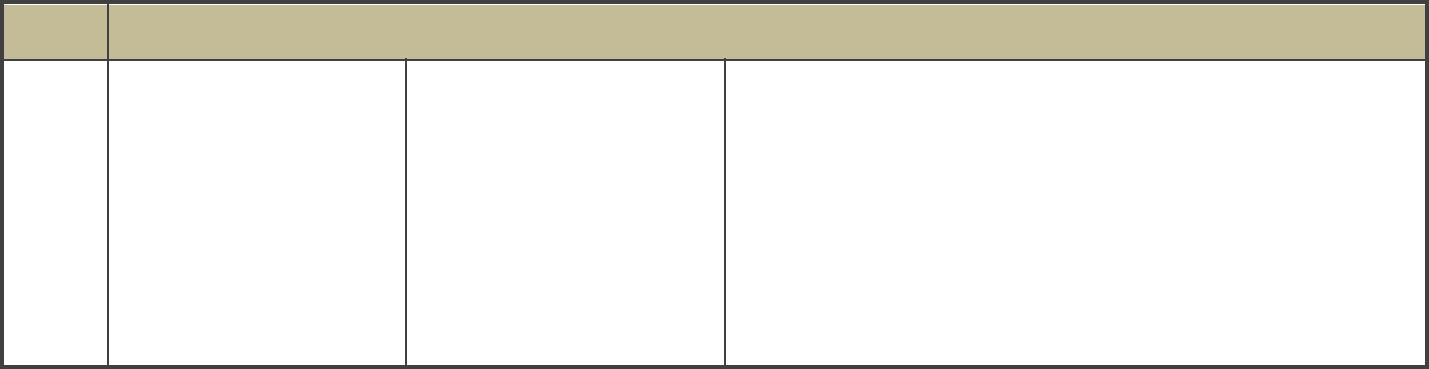 Расчетный коэффициент прироста-убыли населения